МБОУ "Войковская СОШ имени Олега Стуколова" Сорочинского городского округа Оренбургской областиИсследовательская работаРАЛЛИ «ШЁЛКОВЫЙ ПУТЬ - 2009»                                                                          Автор: Сорокин Тимофей                                                                          ученик 1 класса                                                                            Руководитель: Валеулова Е.П.                                                                          учитель начальных классов           Спасское2019Содержание     Введение ………………………………………………………………………3I.Любимая игра ………………………………………………………….……5Ралли и гонки в игре и в жизни ……………………………...…….......5Ралли «Шелковый путь - 2009» ………………………………………...6II.Сбор информации ………………………………………………………….8 Заключение …………………………………………………………………..10Литература …………………………………………………………………...11Приложения ………………………………………………………...………..12ВведениеПредлагаю читателям исследовательскую работу, которая посвящена ралли «Шёлковый путь  - 2009». Задумывались ли вы когда-нибудь над тем, почему многие мальчишки любят играть с машинками, устраивают ралли, гонки?Я сам – мальчик, у меня есть младший брат, друзья-одноклассники. Я задумался над этим вопросом, когда после Нового года у меня появилось 18 новых машин, и мы с братом, как всегда, устроили гонки с препятствиями. Меня заинтересовало: устраивают ли гонки взрослые? А бабуля рассказала мне, что в 2009 году через наше село проходил маршрут ралли «Шелковый путь - 2009». Я выбрал именно эту тему для исследования, потому что наше село очень маленькое, в нем сейчас нет даже школы. Интересно: не пошутила ли бабуля?...Автомобили, гонки, преследования - все это  стало сегодня неотъемлемой частью нашей жизни. Мы используем автомобили, участвуем в гонках не задумываясь о их истории, а иногда и о последствиях. Даже есть такая поговорка: «Какой русский не любит быстрой езды». Оказывается, быстро любят ездить не только русские… Считаем , что наша тема актуальна.На сегодняшний день на просторах интернета мы нашли только одну работу посвященную этой теме. Реферат на тему: «Ралли Шёлковый путь 2009» [1], но эта работа полностью повторяет информацию с сайта Википедия [2]. Мы решили изучить эту тему «глазами жителей села Спасского», и в этом заключается новизна нашего исследования.Цель работыЦель работы — выяснить, маршрут ралли «Шелковый путь - 2009», сроки его проведения, победителей и доказать, что маршрут ралли «Шелковый путь - 2009» проходил через наше село и жители села помнят об этом.ЗадачиДля достижения поставленной цели нам необходимо решить следующие задачи:Выяснить значение терминов «ралли» и «шелковый путь».Найти информацию о сроках проведения ралли «Шелковый путь - 2009», изучить маршрут, узнать: кто стал победителем.Изучить семейный фотоархив и выбрать фотографии за 7 сентября 2009 годаНайти и изучить информацию о ралли «Шелковый путь - 2009» в районной газете «Сорочинский вестник».Провести анкетирование местных жителей по вопросам: «Кто помнит о ралли «Шелковый путь – 2009»?» и «Какие памятные вещи от этого события остались?»Проанализировать полученные результаты и сделать фотокнигу.I. Любимая играI.1. Ралли и гонки в игре и в жизниИгры с машинками — это важный этап в жизни каждого мальчика. Так он реализует главные мужские качества. Именно машинки позволяют воплотить все заложенные природой желания и стремления. Одно из них — подчинение и освоение пространства. В мужчинах биологически заложен поиск и постоянное расширение границ. В зависимости от возраста мужчины используют для этого различные машины и механизмы. Что еще важно для мужчин? Быть сильным и первым. Это снова объясняет природа — мужчины ориентированы на стремление к превосходству. Для мужчины любого возраста не существует лучшего средства показать свое мужество, чем участие в различных гонках. Победа дает почувствовать себя чемпионом. Я, как и многие мальчишки и мужчины люблю играть с машинками и вместе с братом или одноклассниками устраиваю ралли. А что же такое «ралли»? И при чем тут «шёлковый путь»?На просторах интернета я нашел несколько страниц, где даются определение слова «ралли». Вот два  из них: «Ралли — вид автогонок, проходящих на открытых или закрытых трассах на модифицированных или специально построенных автомобилях. Этот вид гонок отличается тем, что заезды главным образом прокладываются по автомобильным дорогам общего пользования, в формате «из пункта A в пункт B» с прохождением контрольных точек. Пилоты едут на максимальной скорости только на специально перекрытых скоростных участках. А от одного спецучастка до другого раллисты передвигаются, соблюдая все правила дорожного движения и за строго определенный временной норматив» [3], «Ралли -  авто- или мотогонки на специальных спортивных машинах. Многодневное автомобильное, мотоциклетное ралли». [4]Теперь нужно узнать: почему это ралли назвали «Шелковый путь», ведь шёлк – это ткань… Вот что я выяснил: «Вели́кий шелковый путь — караванная дорога, связывавшая Восточную Азию со Средиземноморьем в древности и в Средние века. В первую очередь использовался для вывоза шёлка из Китая, с чем и связано его название.» [5]Я понял, что по тому пути, по которому раньше перевозили шёлк и другой товар, теперь устраивают автогонки. Здорово!!!I.2. Ралли «Шелковый путь - 2009»Шелковый путь 2009  — международный ралли-рейд по территории России (Татарстан и Оренбургская область), Казахстана и Туркмении. Стартовал 5 сентября 2009 года в Казани. Финишировал 13 сентября 2009 года в Ашхабаде.Общая протяжённость дистанции — 4628 км. Участники преодолели плато Устюрт в Казахстане и пустыню Каракумы в Туркмении.Соревнование проводилось по инициативе президентов России — Дмитрия Медведева, Казахстана — Нурсултана Назарбаева и Туркмении — Гурбангулы Бердымухамедова и его значение выходит за рамки сугубо спортивной акции. Ралли «Шелковый путь» призвано стать ещё одним символом неразрывности дружбы и добрососедства, издревле связывающих народы Туркмении, России и Казахстана. Президент России Дмитрий Медведев посетил финиш гонки в Ашхабаде [6]Эмблема ралли «Шёлковый путь - 2009» Приложение 1 .Карта маршрута. [7] Приложение 2. Победителями стали:Положение в общем зачетеГрузовики. Приложение 3Внедорожники. Приложение 4.II.Сбор информацииИзучая семейный фотоархив, я нашел и выбрал много фотографий, на которых запечатлены не только машины и экипажи участников ралли «Шелковый путь - 2009», но и наши односельчане. И хотя эти фотографии были в нашем семейном фотоархиве, их сделала Папина Т.И. и она разрешила нам воспользоваться этими фотографиями. Приложение 5.На некоторых фотографиях мои родные Леша и Крестный. Приложение 6.Изучая карту маршрута, мы нашли, что 7 сентября маршрут ралли стартовал в Бугуруслане (РФ), а финишировал Уральске (Казахстан), На фотографиях, сделанных в селе Спасское, стоит время с 13.20.32 до 14.00.00. В 14.00 был дан старт и на видео можно увидеть, как машины стартуют через определенные промежутки времени . Приложение 7.Хотелось иметь на руках больше доказательств о прохождении маршрута ралли «Шёлковый путь - 2009» через наше село. Мы решили изучить публикации в районной газете за сентябрь 2009 года. Дома районной газеты за 2009 год, конечно же, не оказалось, и мы пошли с сельскую библиотеку. Приложение 8. В сельской библиотеке газета «Сорочинский вестник» оказалась только за 3-е и 26-е сентября. В этих номерах никакой информации об этом событии не было. Мы обратились в районную библиотеку им. А.А. Фадеева.  Приложение 9. В читальном зале нам любезно предоставили подшивку газет за 2009 год. В газете за 12 сентября 2009 года я нашел статью Виктора Шумеева, которая называлась «Счастливая «конюшня». Приложение 10.Вот строки из этой статьи: «…Семьдесят экипажей, получив перед самым выходом легенды на маршрут, по запутанным стёжкам-дорожкам ринулись на стокилометровом участке к этой точке промежуточного старта под Спасским, где и притаились в ожидании своей «добычи» подметальщики. Не прошло и часа, а первые экипажи уже появились из-за ближнего бугра. Поляна на краю деревни зашумела, загудела, заговорила на разных голосах и наречиях…» [8]Еще в этой статье есть фото автографа победителя ралли с приветствием  жителей Сорочинского района. Приложение 11.Доказательств становится все больше…Среди жителей села Спасского мы провели анкетирование. Приложение 12. В анкетировании приняли участие 24 человека. Когда односельчане читали вопросы анкеты, то сразу «окунались» в то время и их переполняли эмоции. Каждый рассказывал что-то свое…Результаты анкетирования.   Приложение 13.Все 24 человека слышали о ралли «Шелковый путь». 23 человека знали, что в 2009 году проходило это ралли, из низ 19 – помнят, что маршрут ралли проходил через село Спасское. 17 жителей села (из опрошенных) были очевидцами этого события, и у них остались только теплые и волнительные воспоминания. На последний вопрос анкеты охотно откликнулась Коннова  Т. М.  Оказывается у неё сохранилось  «Информационное объявление о мерах общей и дорожной безопасности» от 7 сентября 2009 года, и Татьяна Мелентьевна прислала нам его фотографию. Приложение 14.На обратной стороне этого объявления оставили автографы многие участники ралли «Шёлковый путь - 2009». Фотографией этой реликвии она тоже с нами поделилась. Приложение 15.Галузина Татьяна Ивановна прислала фотографию наклейки, которую участники ралли подарили ее племяннику Пашкину Павлу. Приложение 16.Вместе с бабулей мы сделали фотокнигу РАЛЛИ «ШЁЛКОВЫЙ ПУТЬ – 2009». Приложение 17.ЗаключениеВ результате работы над темой мы получили ответы на все поставленные вопросы.Выяснили значение слов «ралли» и «шёлковый путь».Узнали, что маршрут ралли «Шелковый путь - 2009» началась в Казани (РФ), прошёл по территории Татарстана, по Оренбургской области (через село Спасское), по территории Казахстана, Туркменистана и закончился в Ашхабаде (Туркмения). Познакомились с результатами финала и гордимся, что победителем в общем зачете в категории ГРУЗОВИКИ стал наш экипаж № 201 Фирдаус Кабиров, Анатолий Танин (штурман), Андрей Мокеев (механик). Команда: КАМАЗ- мастер.Время:28ч13:52Изучили семейный фотоархив и выбрали фотографии за 7 сентября 2009 года, на которых запечатлены экипажи ралли «Шёлковый путь - 2009» на окраине села Спасского вместе с жителями села и гостями.Изучили номера газет «Сорочинский вестник» за сентябрь 2009 года и нашли в номере за 12 сентября 2009 года статью Виктора Шумеева «Счастливая «конюшня», в которой он описывает события связанные с ралли «Шёлковый путь - 2009».Провели анкетирование местных жителей по вопросам: «Кто и что помнит о ралли «Шёлковый путь – 2009». В анкетировании приняло участие 24 человека.Проанализировали полученные результаты и сделали фотокнигу «Шёлковый путь - 2009». Приложение 17.Цель работы достигнута. Мы доказали, что маршрут ралли «Шёлковый путь - 2009» проходил через наше село и жители села помнят об этом.ЛитератураВиктор  Шумеев «Счастливая «конюшня», «Сорочинский  вестник» от 12 сентября 2009 года. Максим Богодвид. Фото  перед  стартом. http://visualrian.ru/search/20/ 444846.html?query=ралли%20«Шелковый%20путь%20–%202009».Ожегов. Толковый словарь https://gufo.me/dict/ozhegov/ралли.Официальный сайт  ралли «Шёлковый путь». Фото победителей http://www.silkwayrally.com/archive/2009/ .Почему дети играют в машинки http://animator-kazan.ru/article-article_id-42.html. Ралли. Википедия. https://ru.wikipedia.org/wiki/РаллиРеферат на тему: Ралли Шёлковый путь 2009http://wreferat.baza-referat.ru/Ралли_Шёлковый_путь_2009.Шёлковый путь 2009. Википедия.   https://ru.wikipedia.org/wiki/Шёлковый_путь_2009.Ссылкиhttp://wreferat.baza-referat.ru/Ралли_Шёлковый_путь_2009https://ru.wikipedia.org/wiki/Шёлковый_путь_2009https://ru.wikipedia.org/wiki/Раллиhttps://gufo.me/dict/ozhegov/раллиhttps://ru.wikipedia.org/wiki/Великий_шёлковый_путьhttps://ru.wikipedia.org/wiki/Шёлковый_путь_2009https://ru.wikipedia.org/wiki/Шёлковый_путь_2009ПриложенияПриложение 1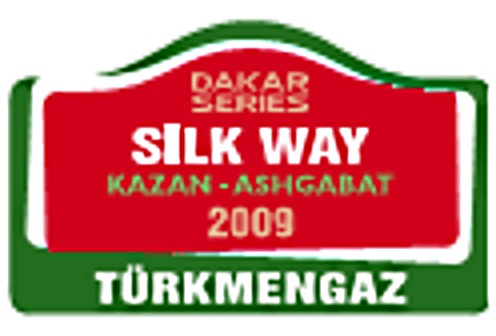 Эмблема ралли «Шёлковый путь - 2009».Приложение 2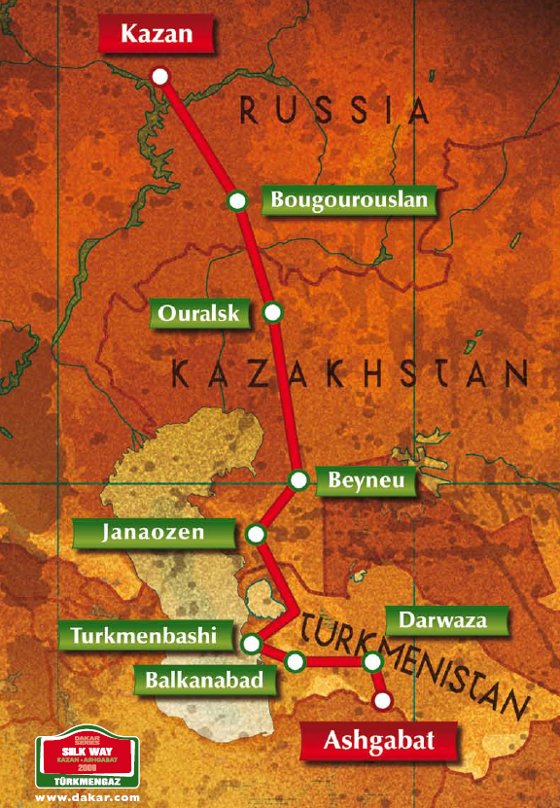 Карта маршрута.Карта маршрута по дням.Приложение 3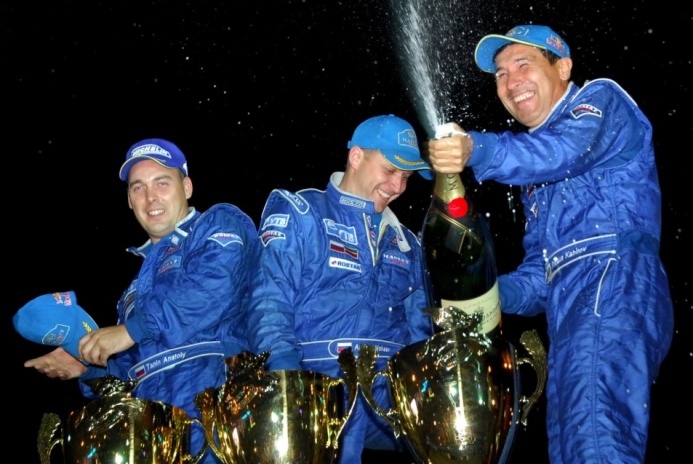 I -  Фирдаус Кабиров, Андрей Мокеев, Анатолий Танин.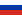 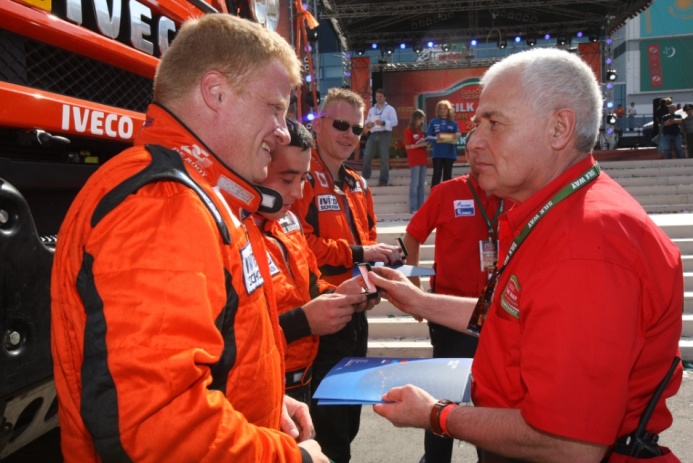 II - Жерар де Роой, Том Колсул,  Дарек Родевальд.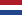 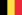 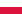 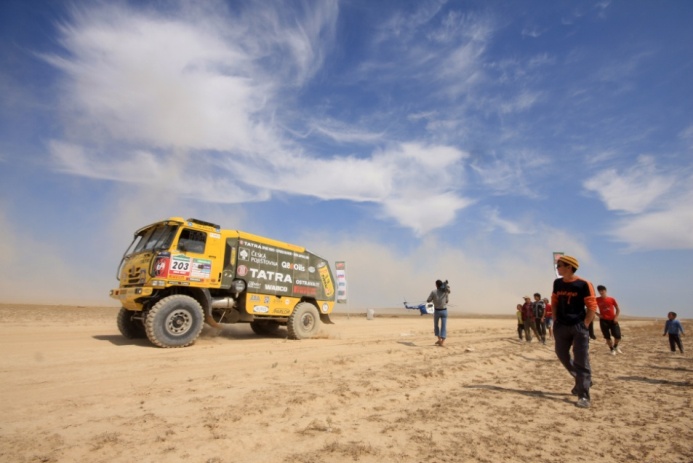 III - Алеш Лопрайс, Ярослав Мисколчи,  Милан Холан.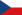 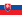 Победители в категории «Грузовики».Приложение 4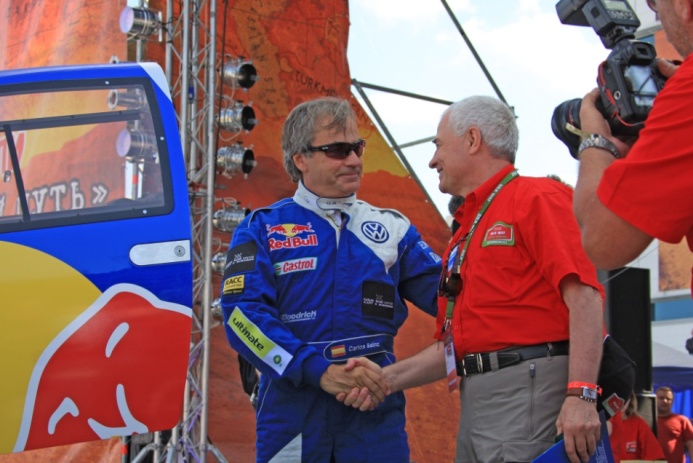 I - Карлос Сайнс,  Лукас Круз.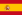 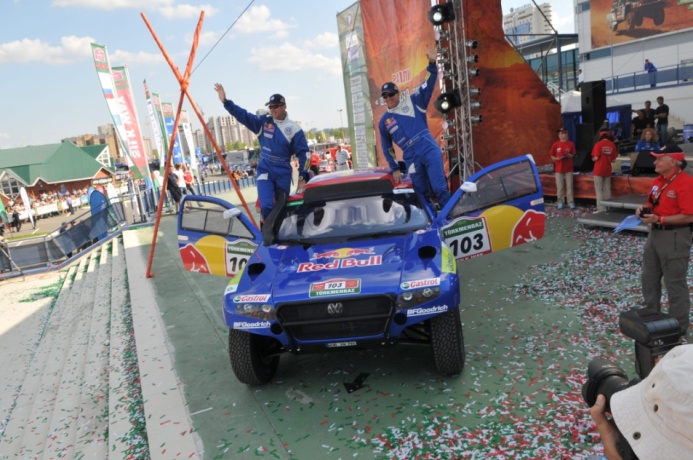 II - Марк Миллер, Ральф Питчфорд.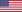 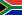 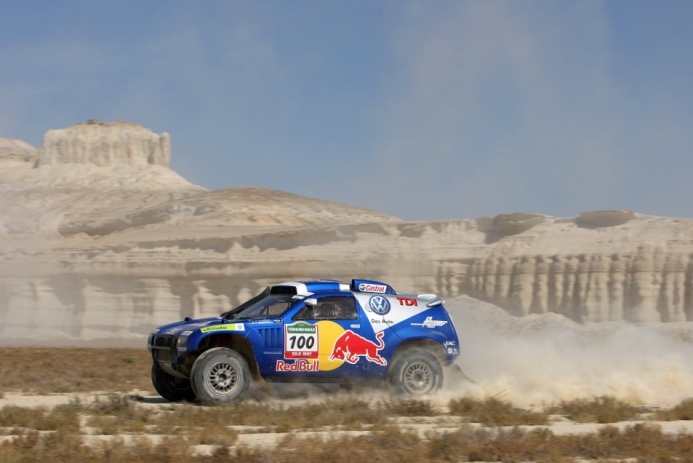 III - Жиниэль де Вильерс, Дирк фон Цитцевитц.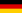 Победители в категории «Внедорожники».Приложение 5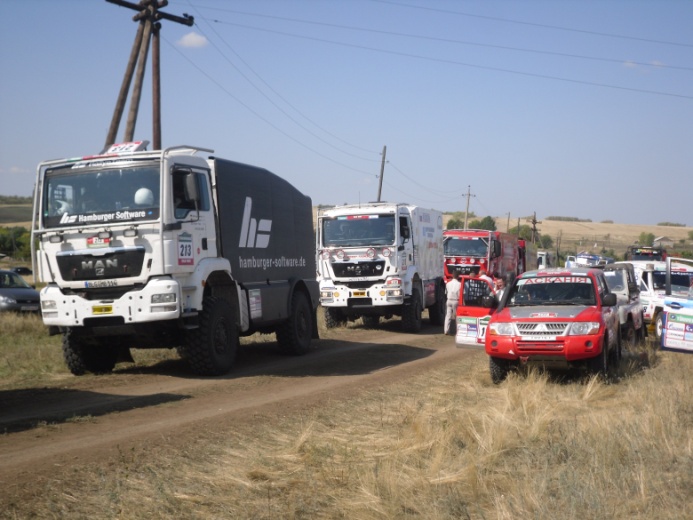 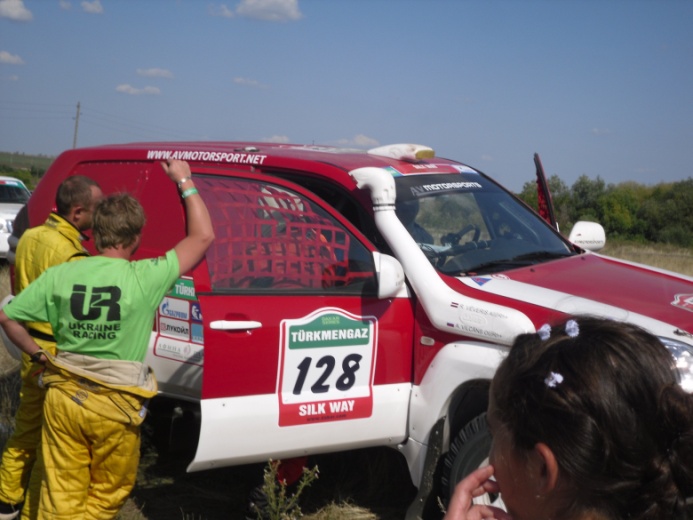 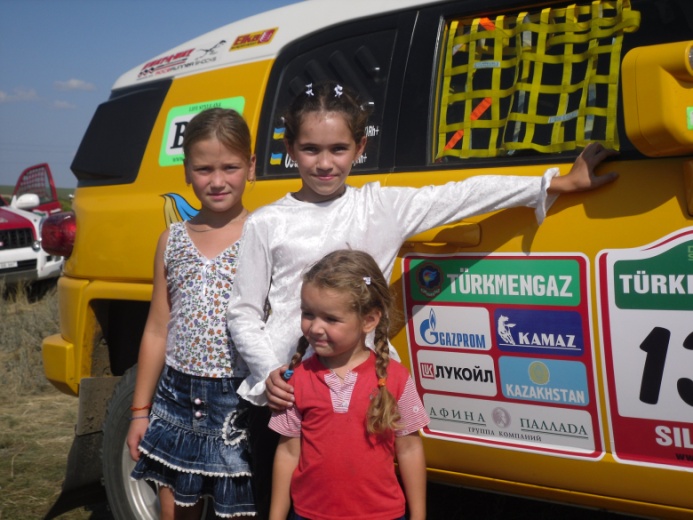 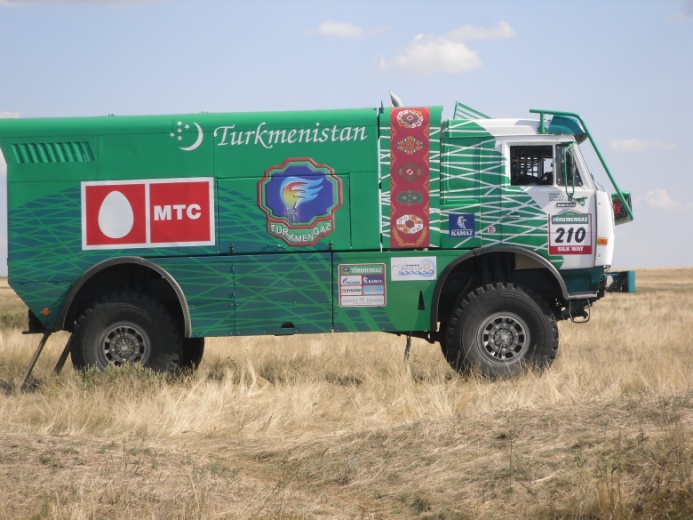 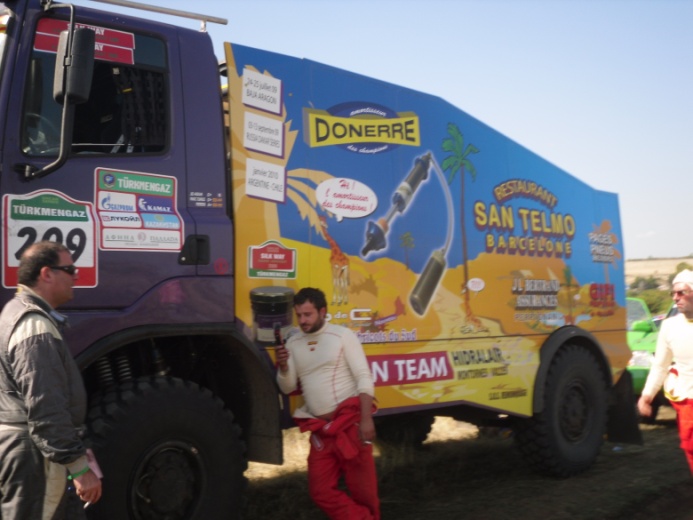 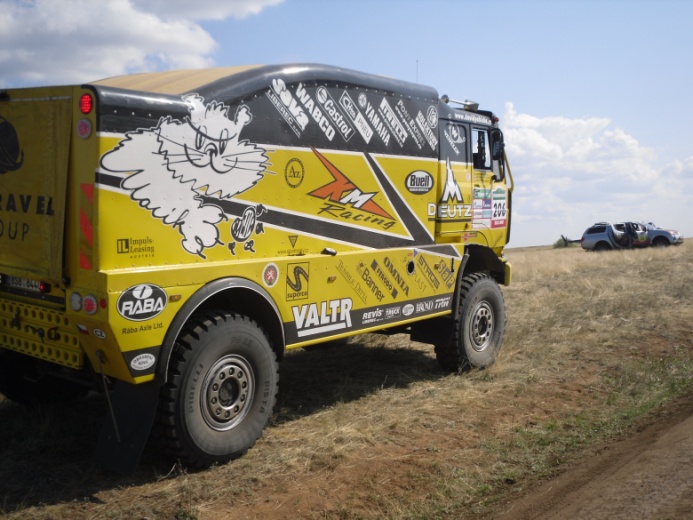 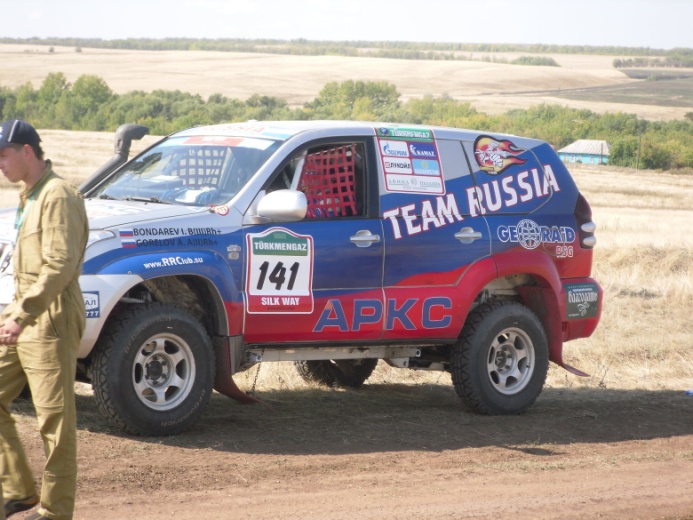 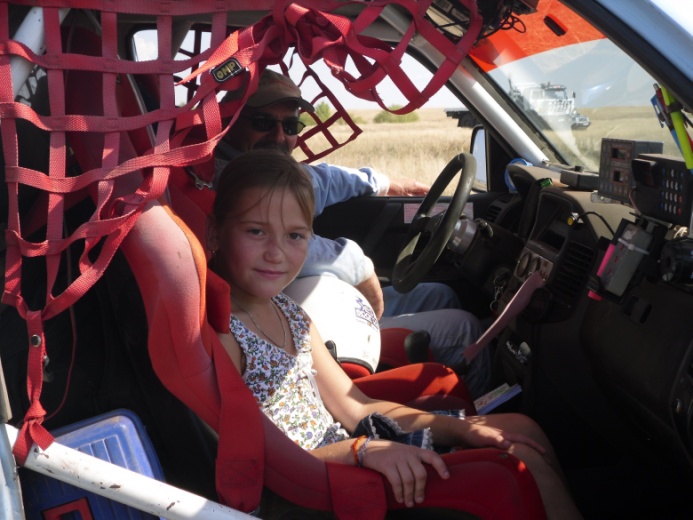 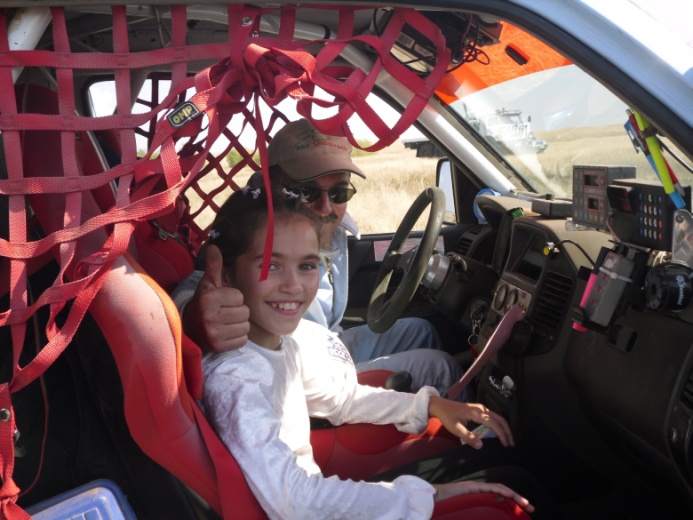 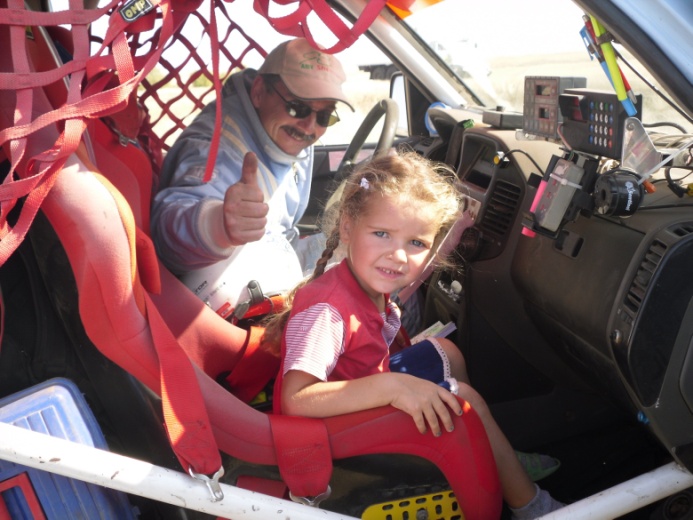 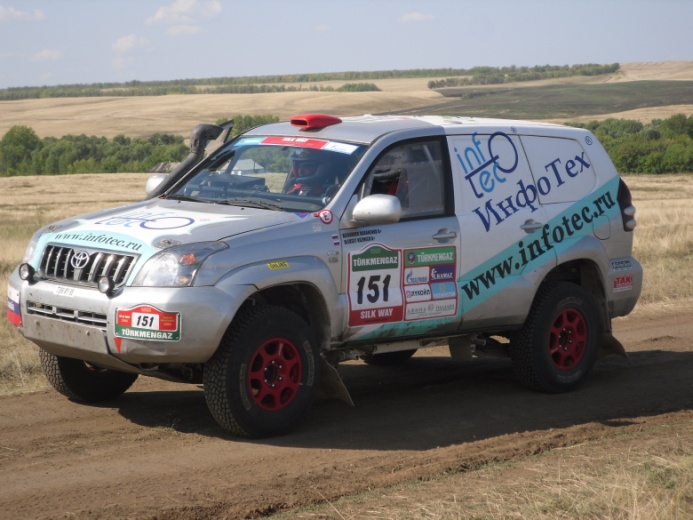 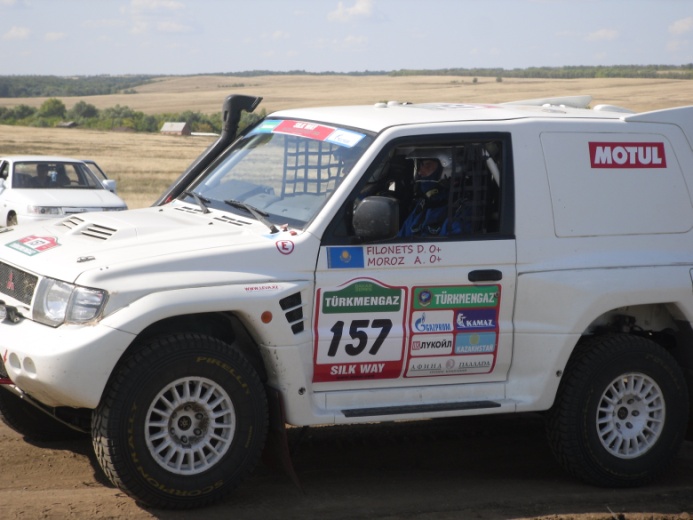 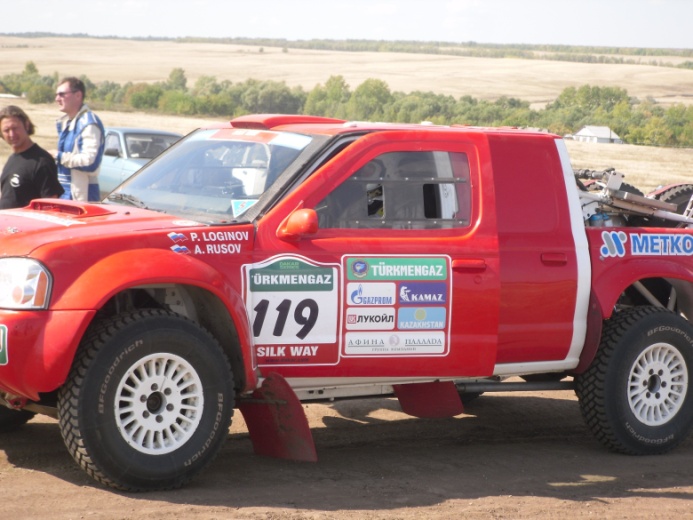 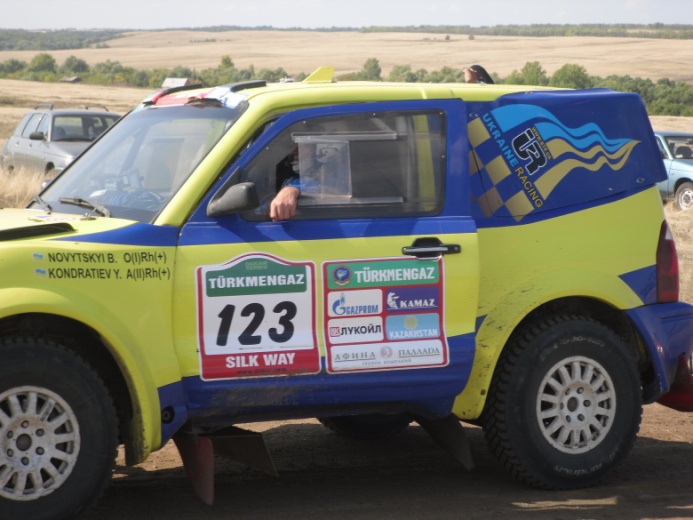 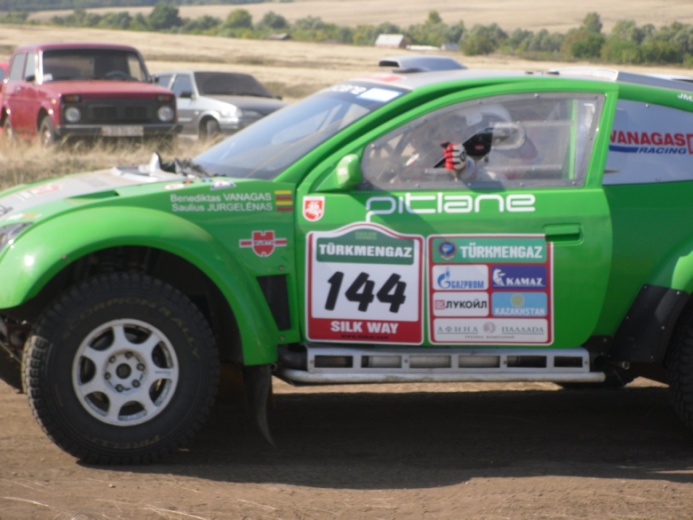 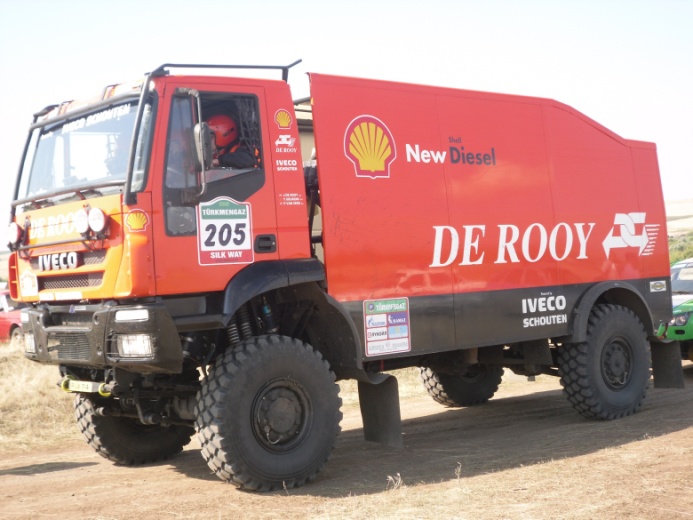 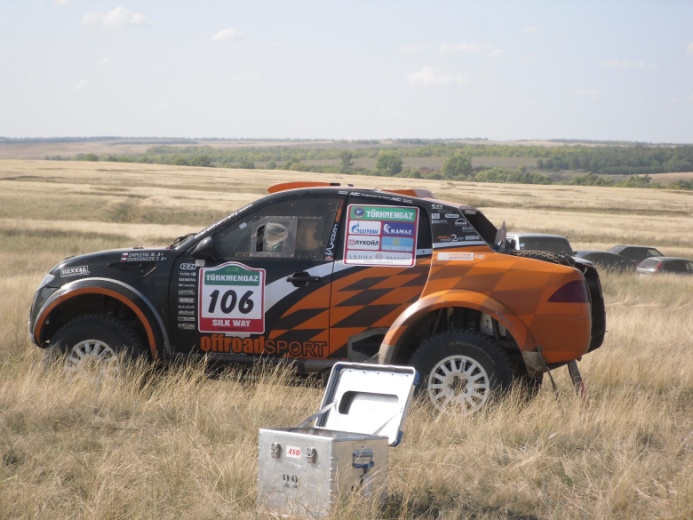 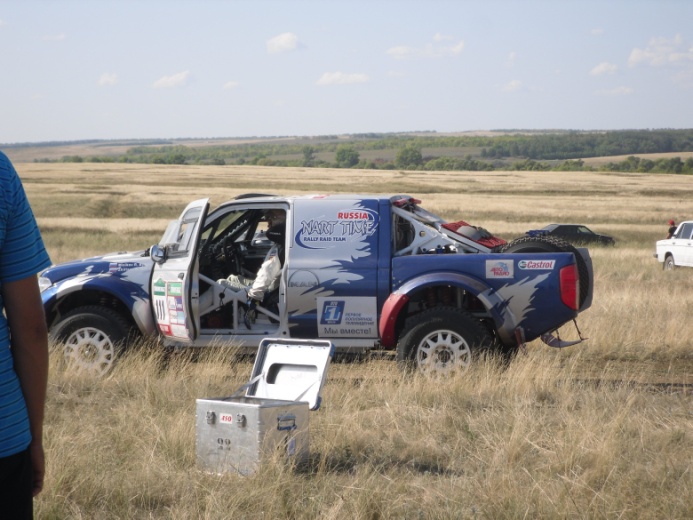 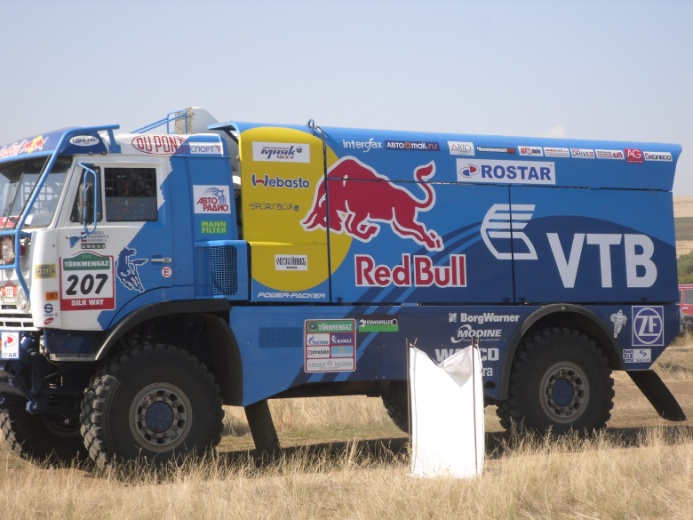 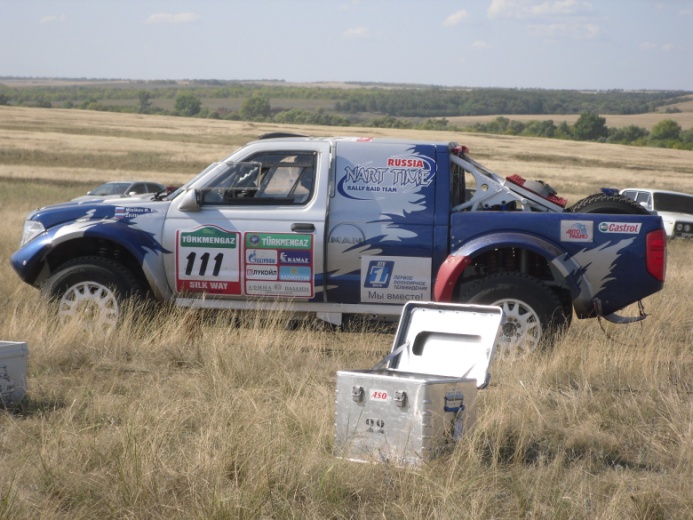 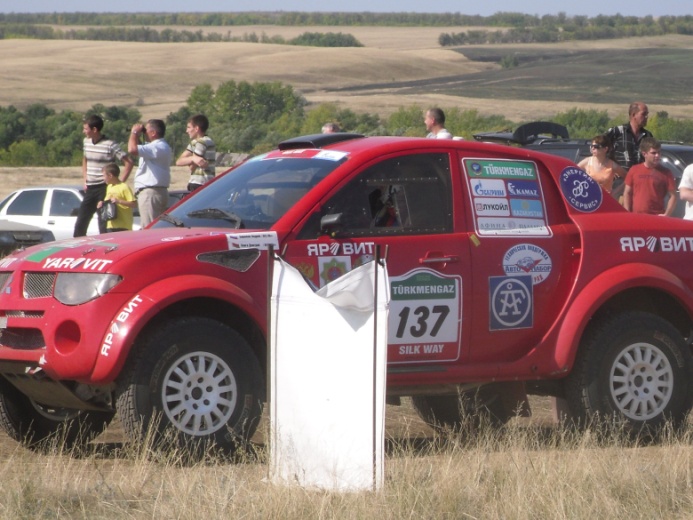 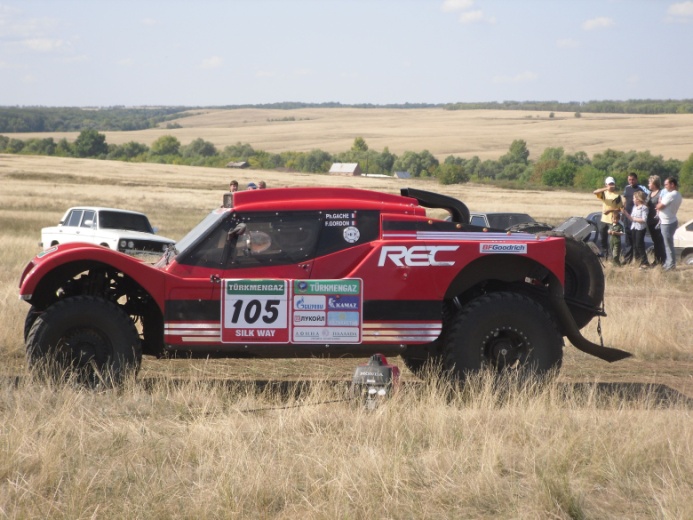 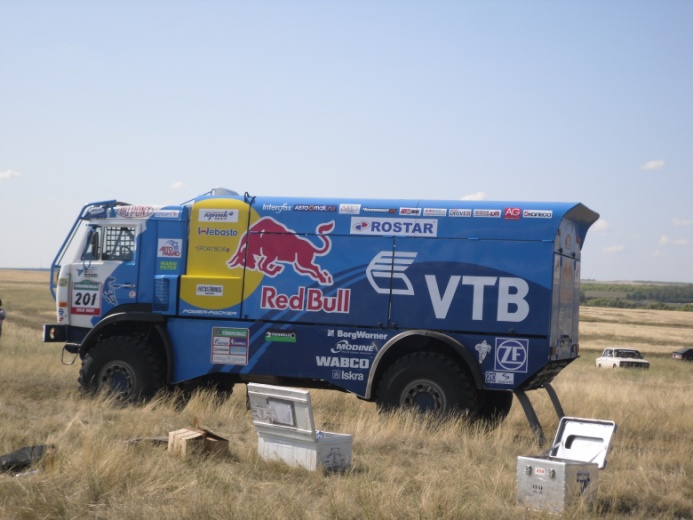 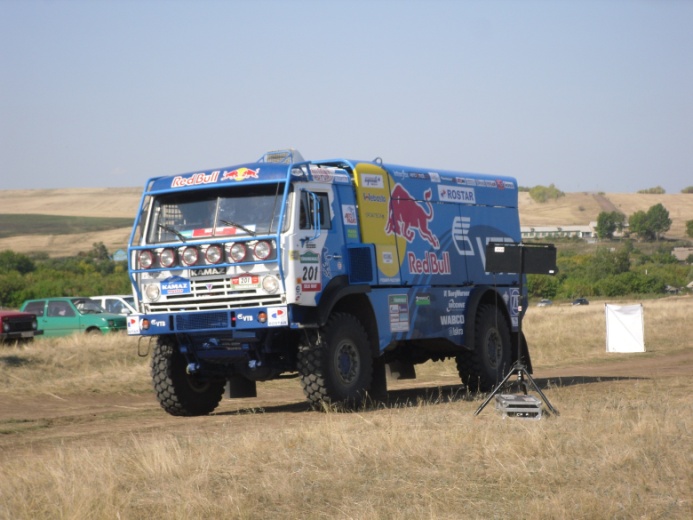 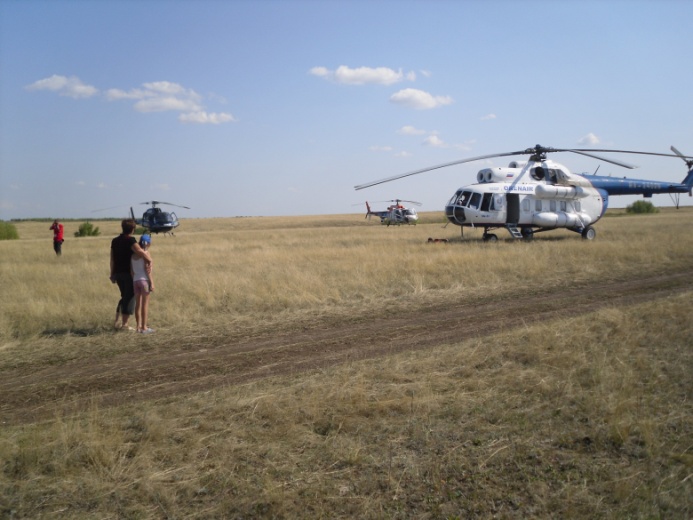 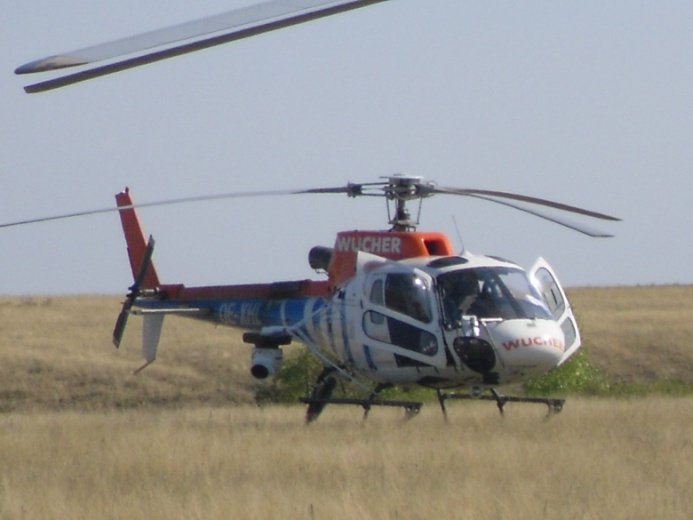 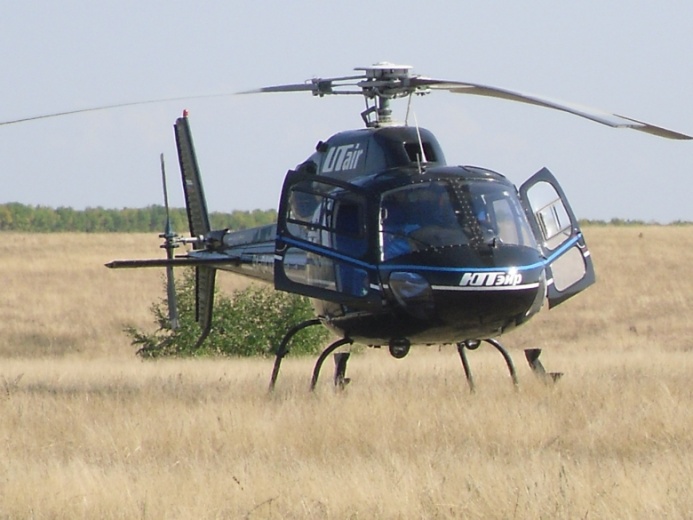 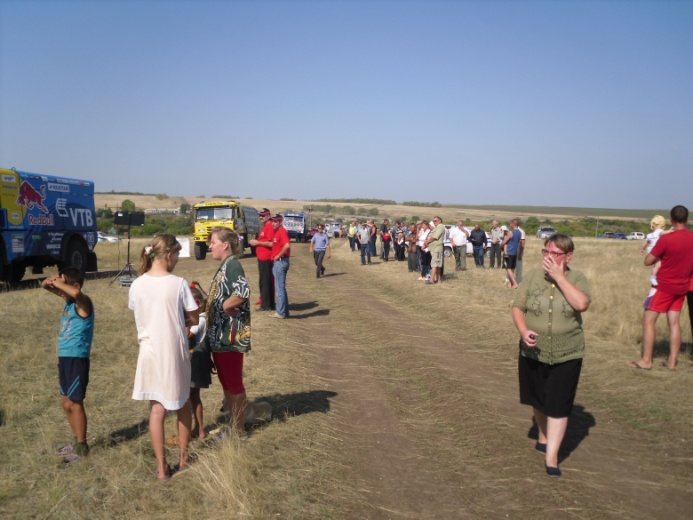 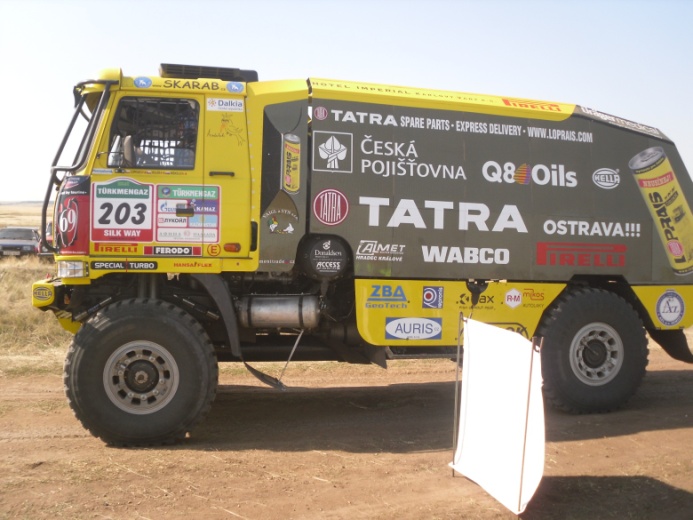 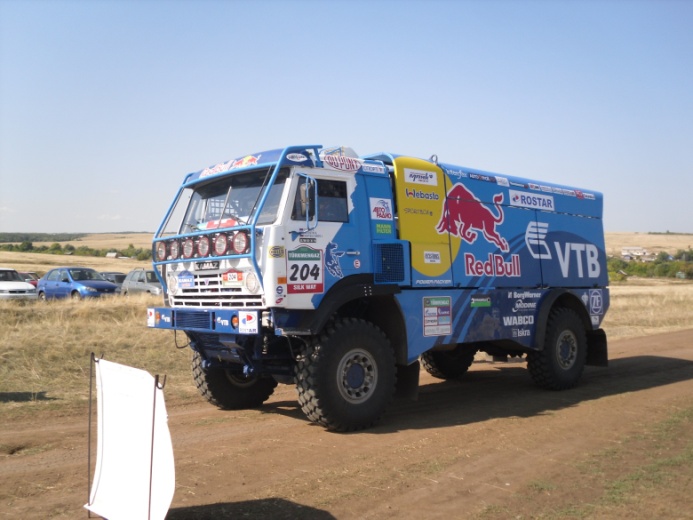 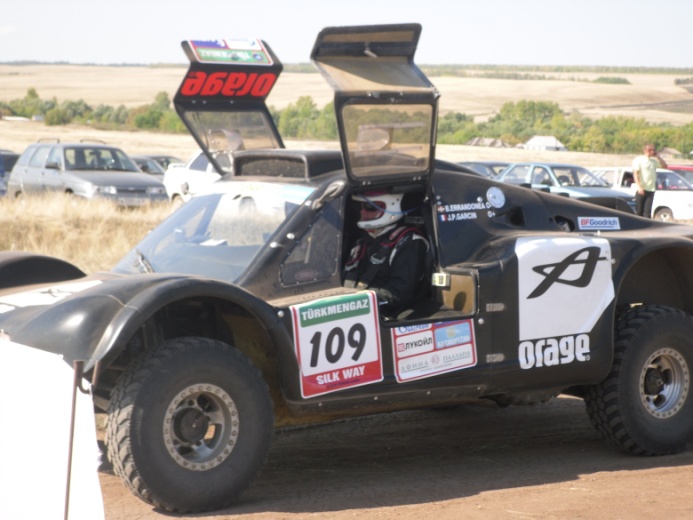 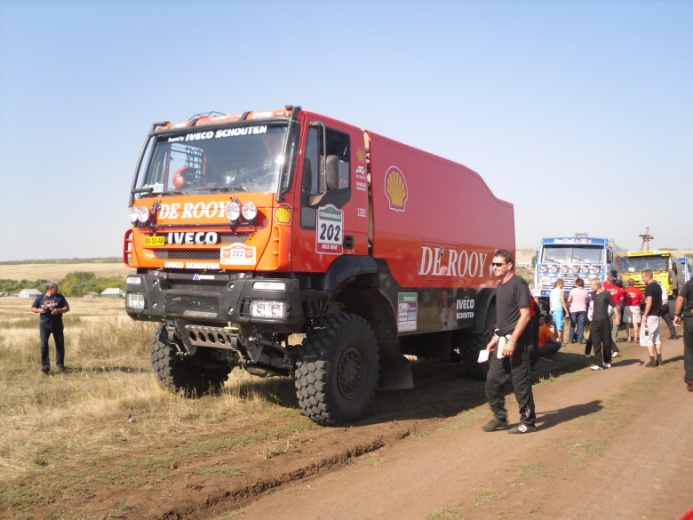 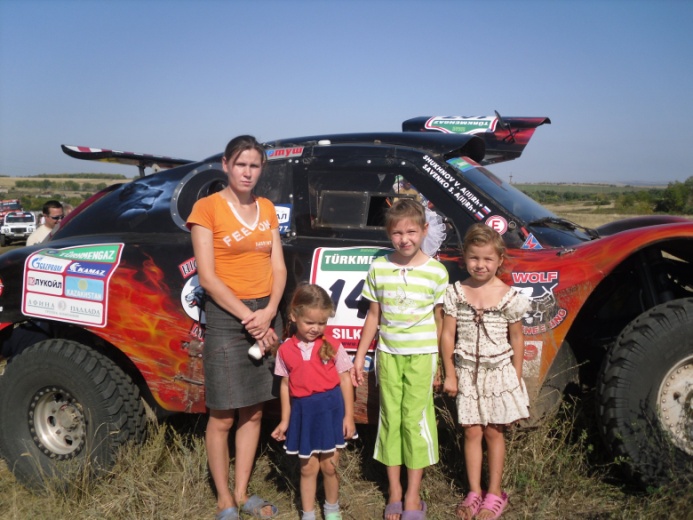 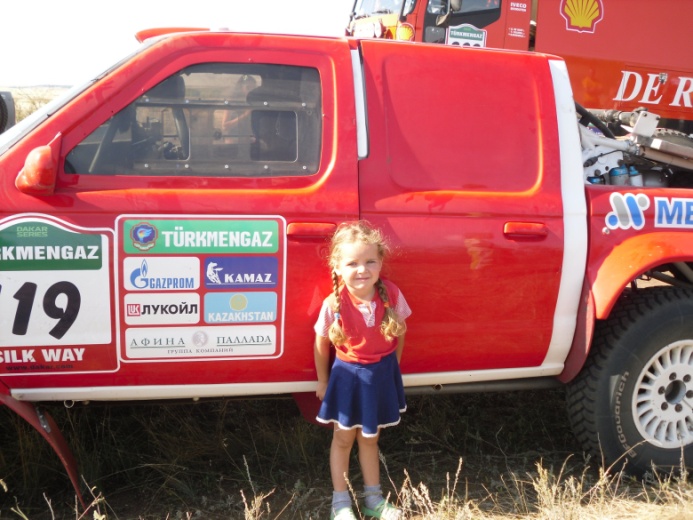 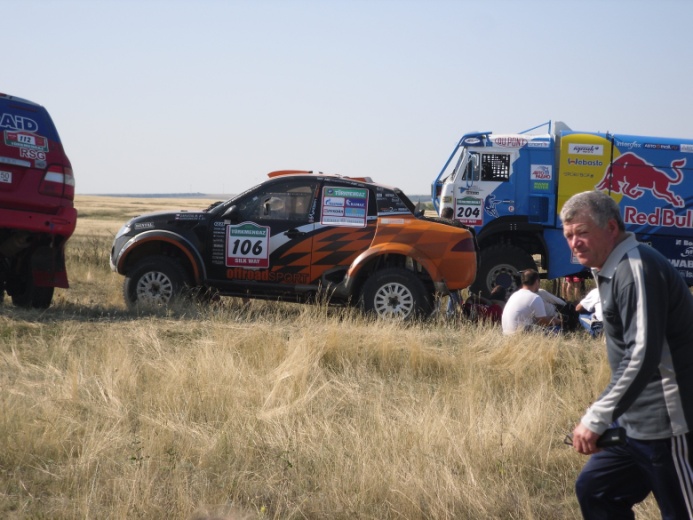 Фото из семейного архива. Участники ралли, жители села Спасского и гости.Приложение 6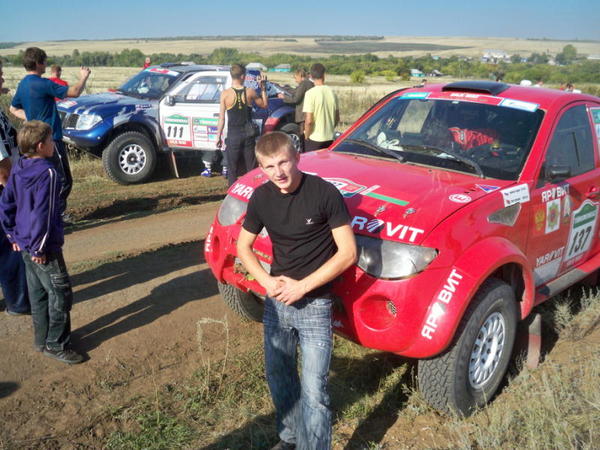 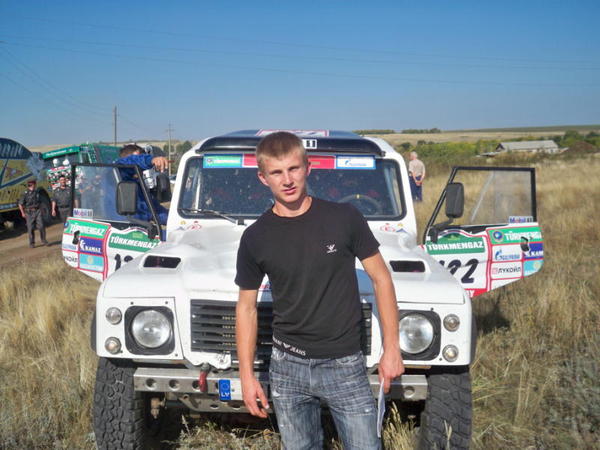 Мой дядя Леша.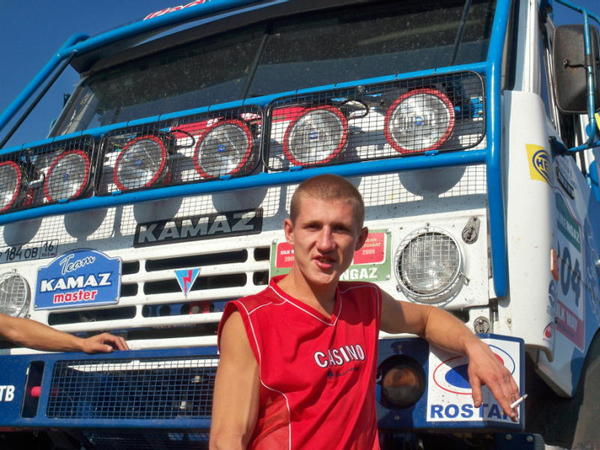 Мой крестный.Приложение 7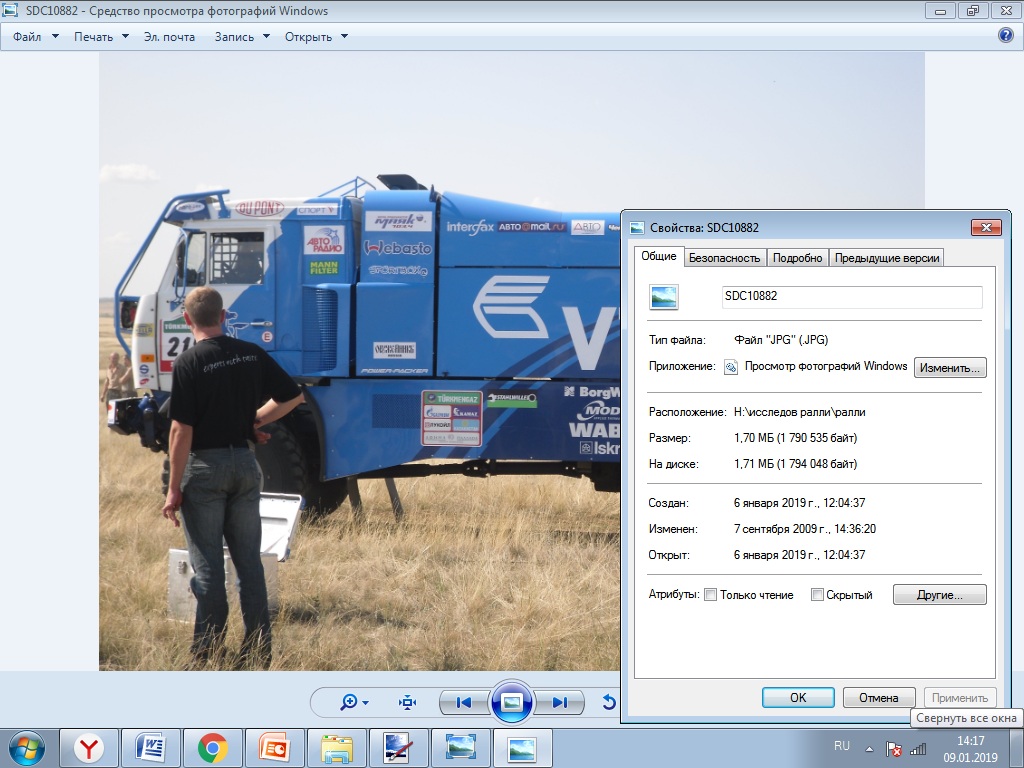 Скриншот просмотра фотографии со сведениями о съемке.Приложение 8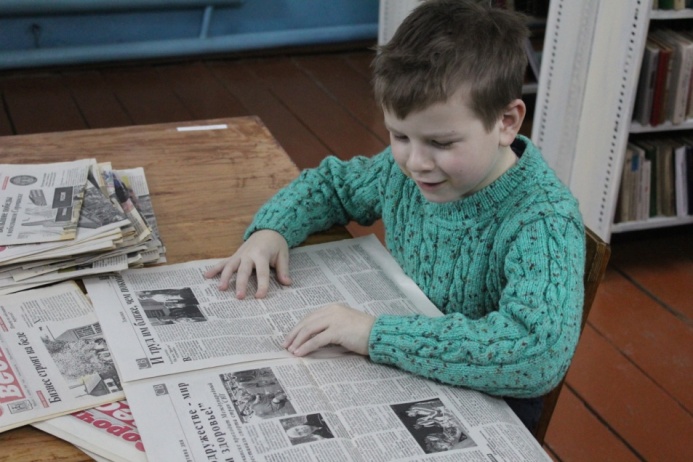 Я в сельской библиотеке.Приложение 9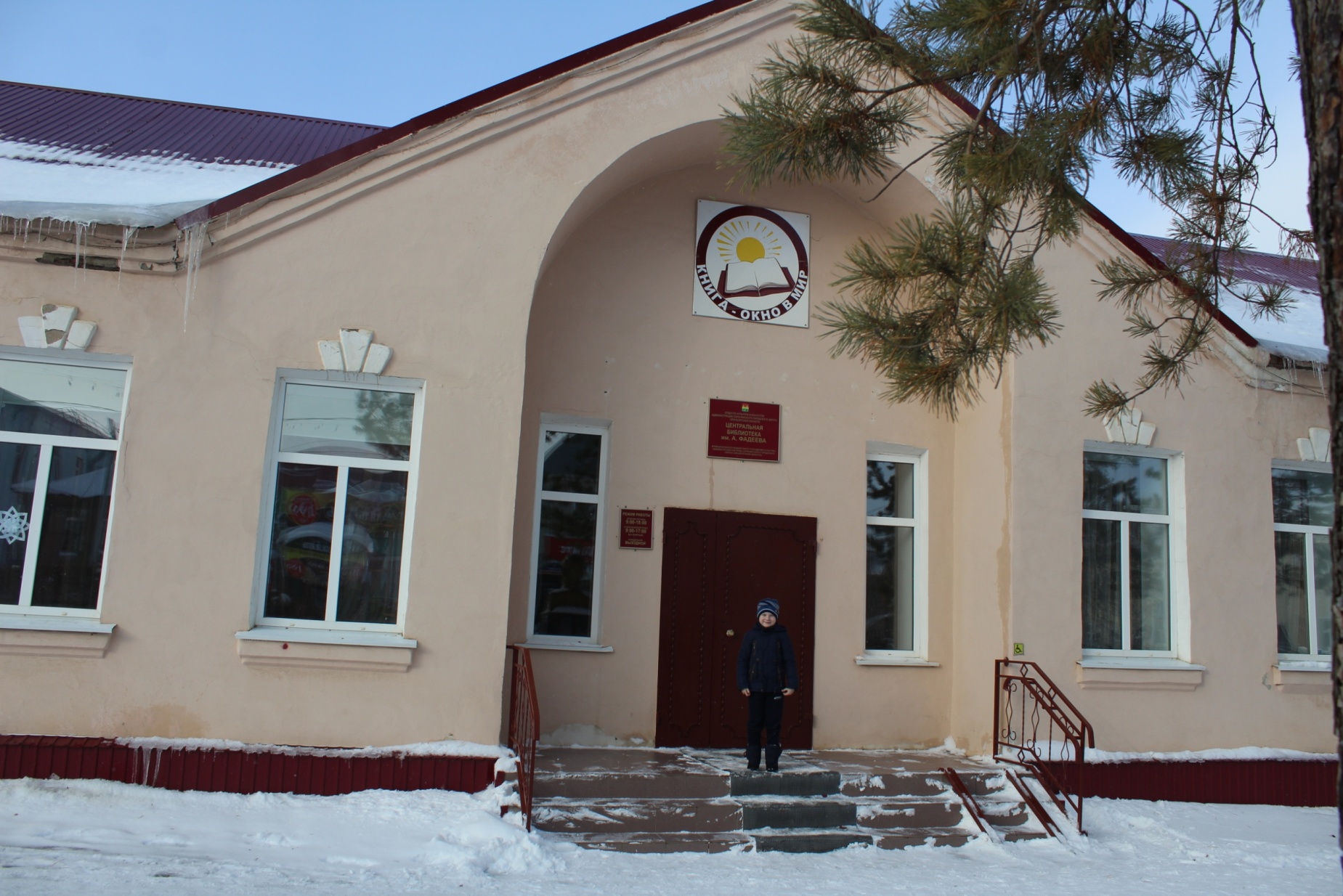 Я в библиотеке им. А.А. Фадеева. Город Сорочинск.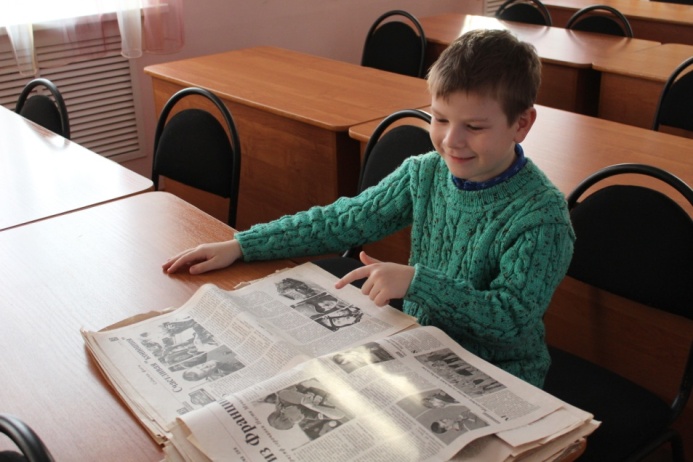 В читальном зале. Нашёл нужную статью.Приложение 10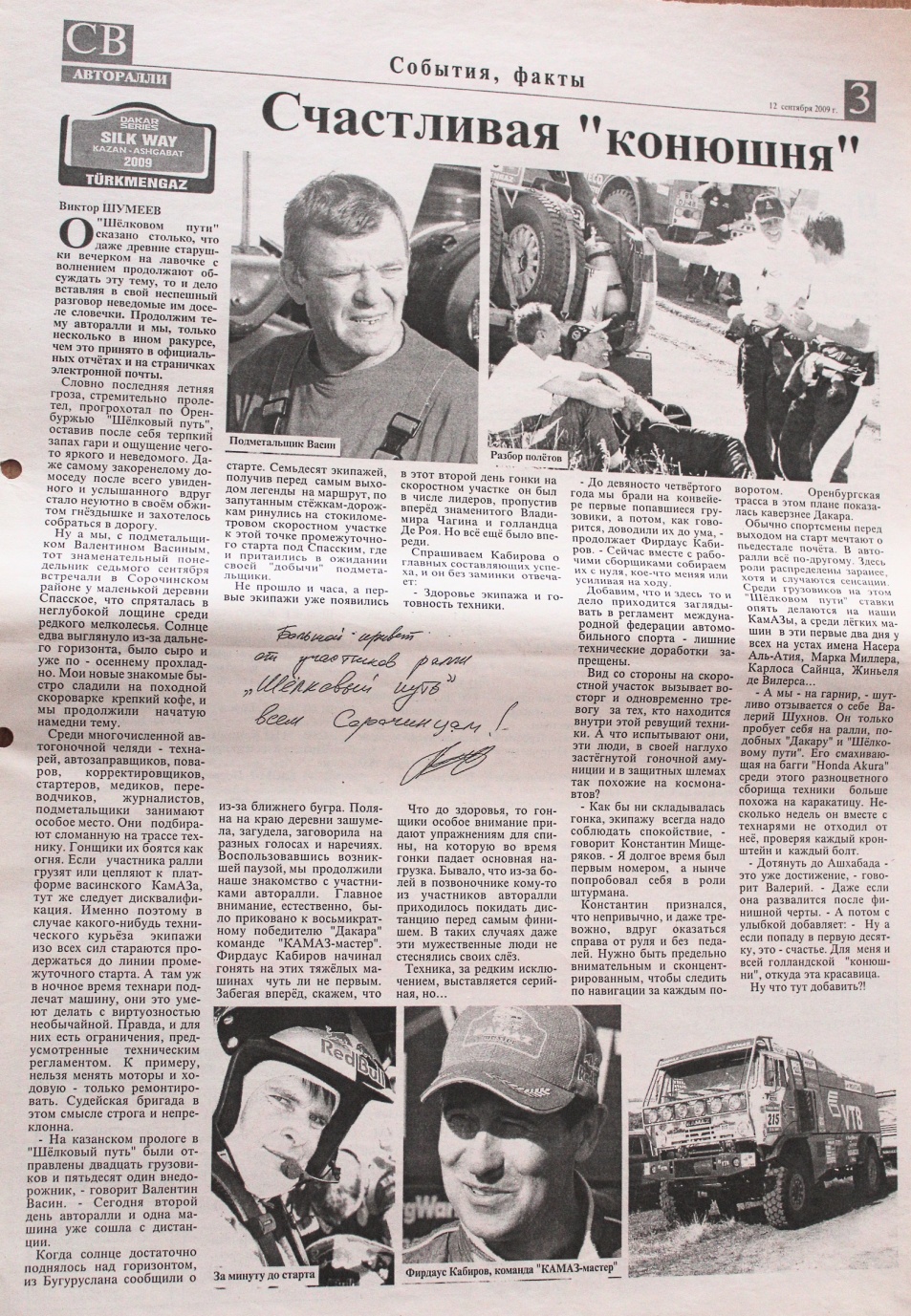 Статья Виктора  Шумеева «Счастливая «конюшня» в газете «Сорочинский  вестник» от 12 сентября 2009 года. Приложение 11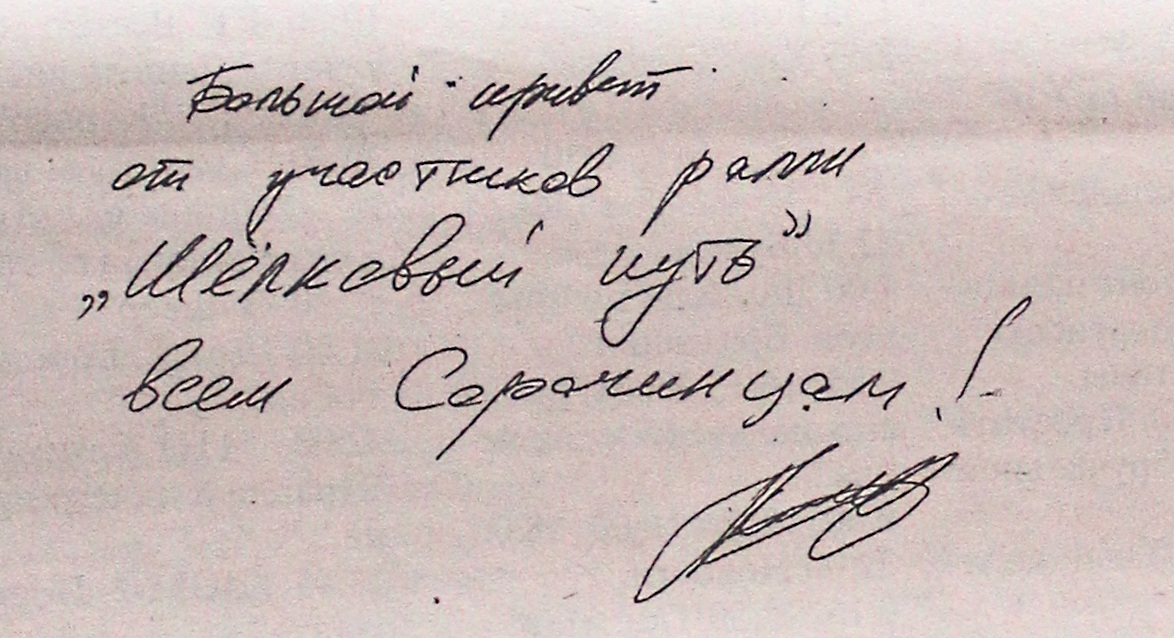 Приветственное обращение победителя ралли к  жителам Сорочинска.Приложение 12Анкета.Приложение 13Результаты анкетирования.Приложение 14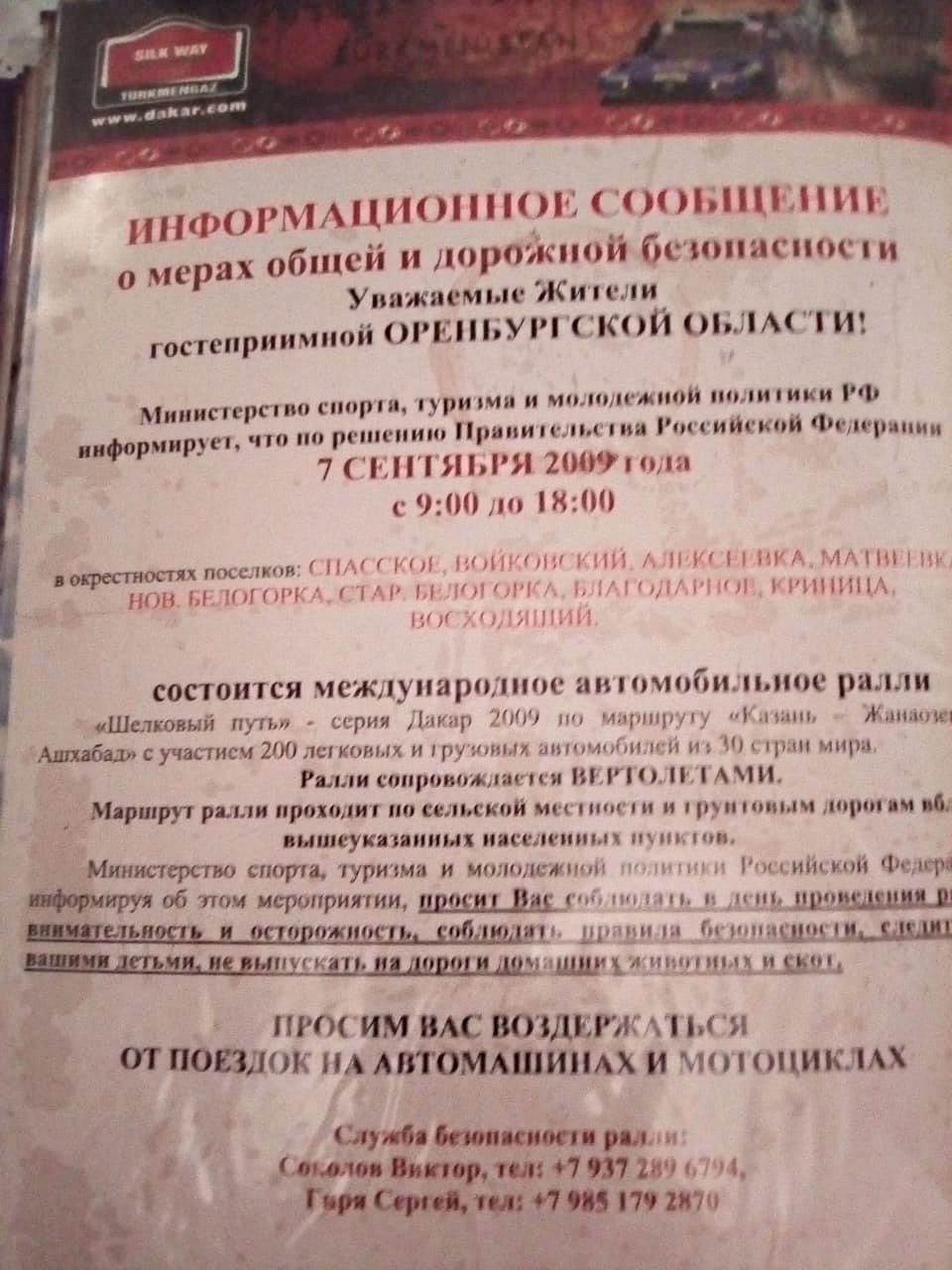 Информационное сообщение, сохранившееся у Конновой Т.М.Приложение 15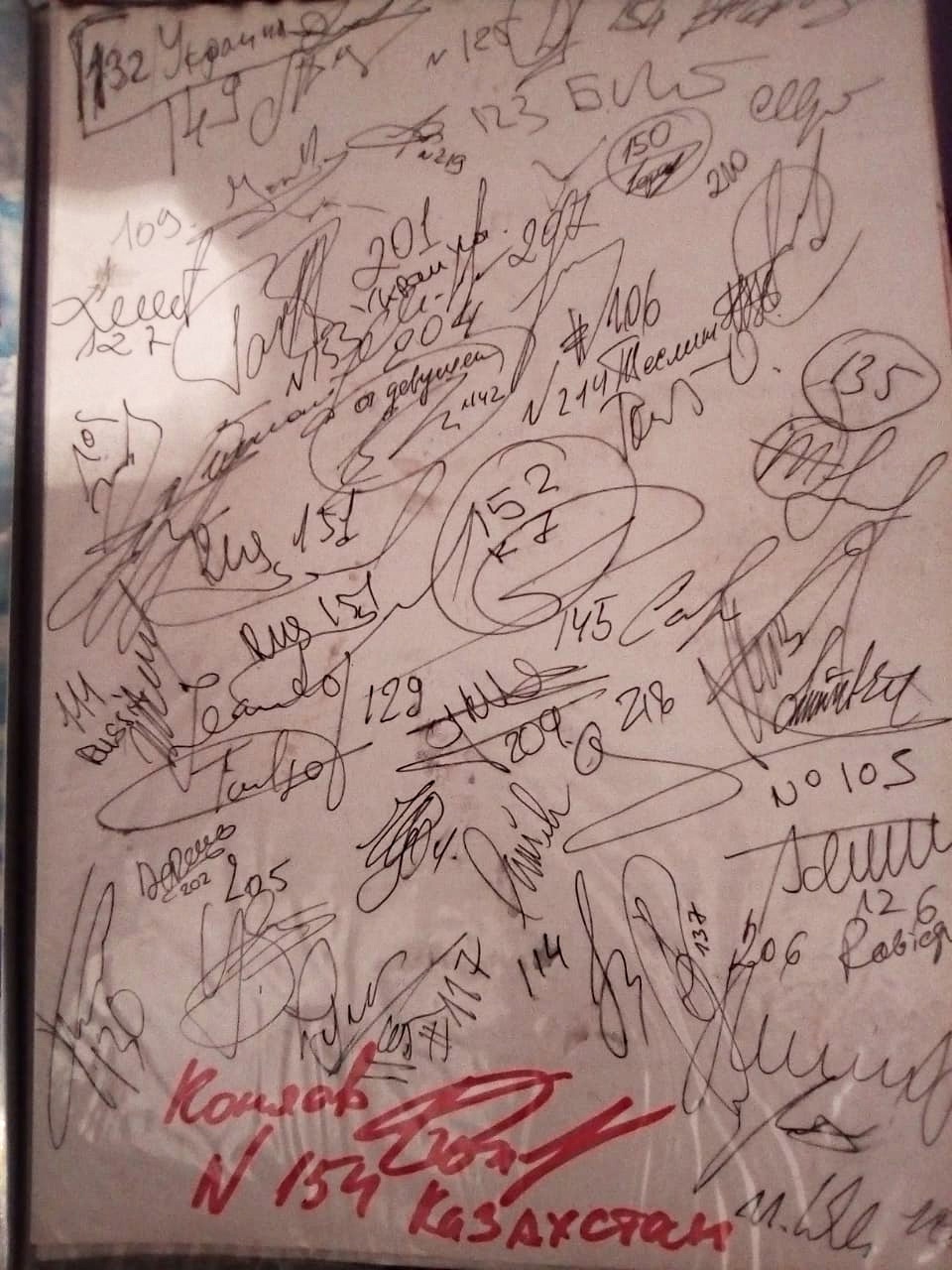 Автографы участников ралли «Шёлковый путь – 2009».Приложение 16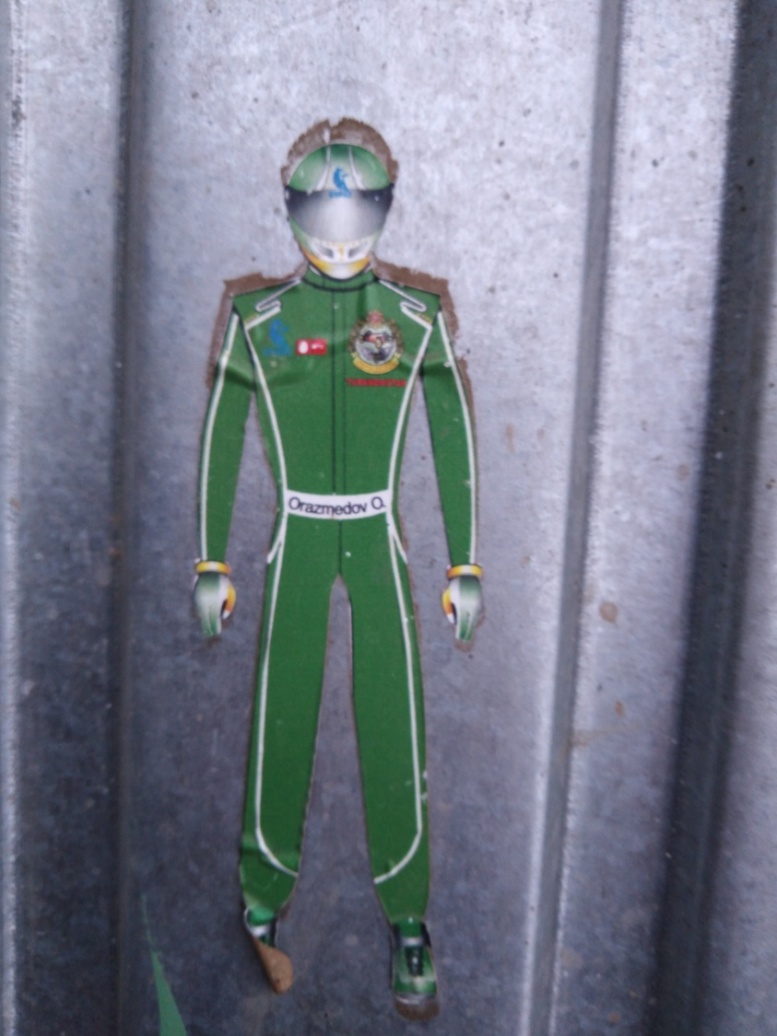 Наклейка, которую подарили Пашкину Павлу участники ралли.Приложение 17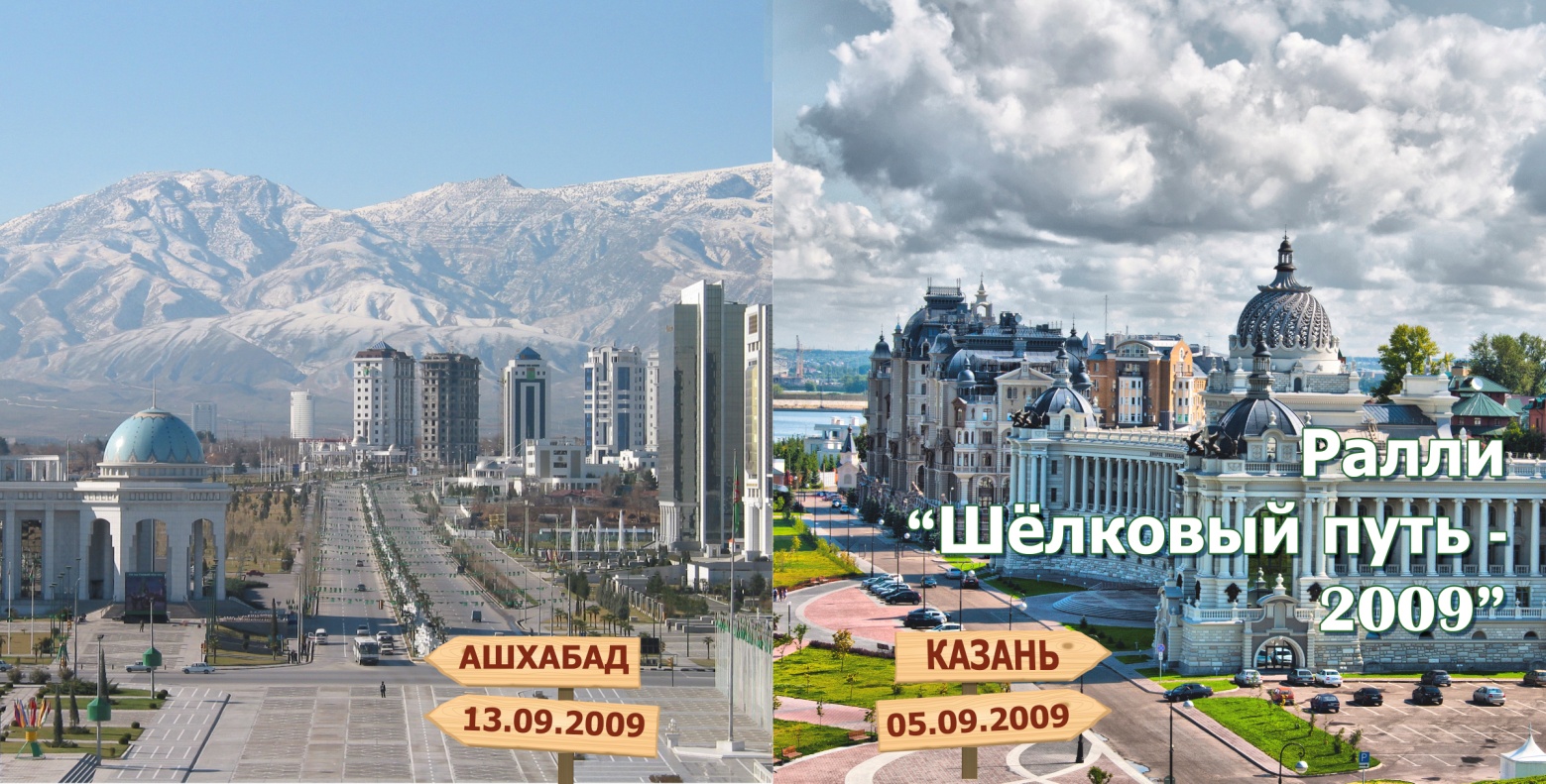 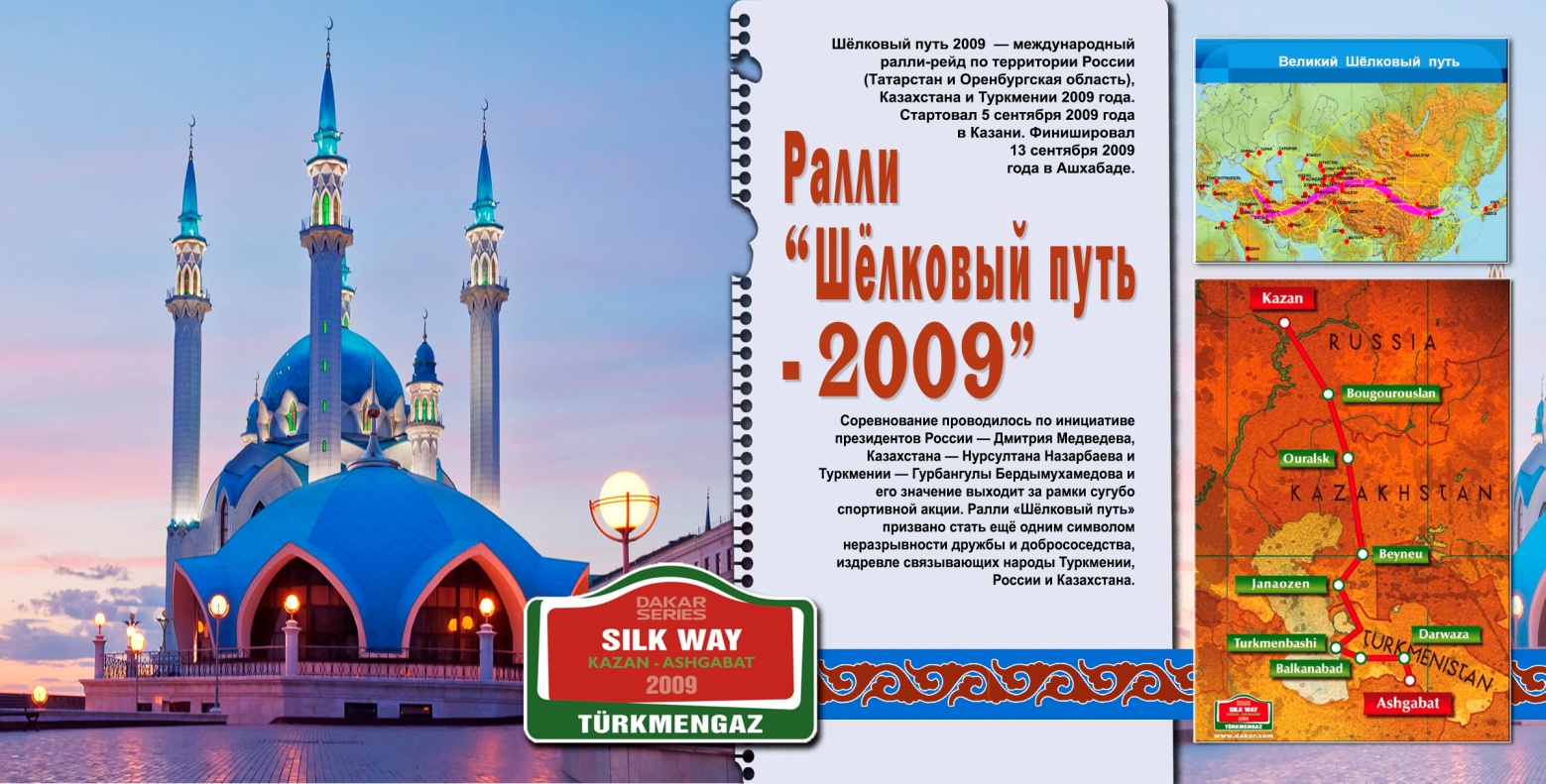 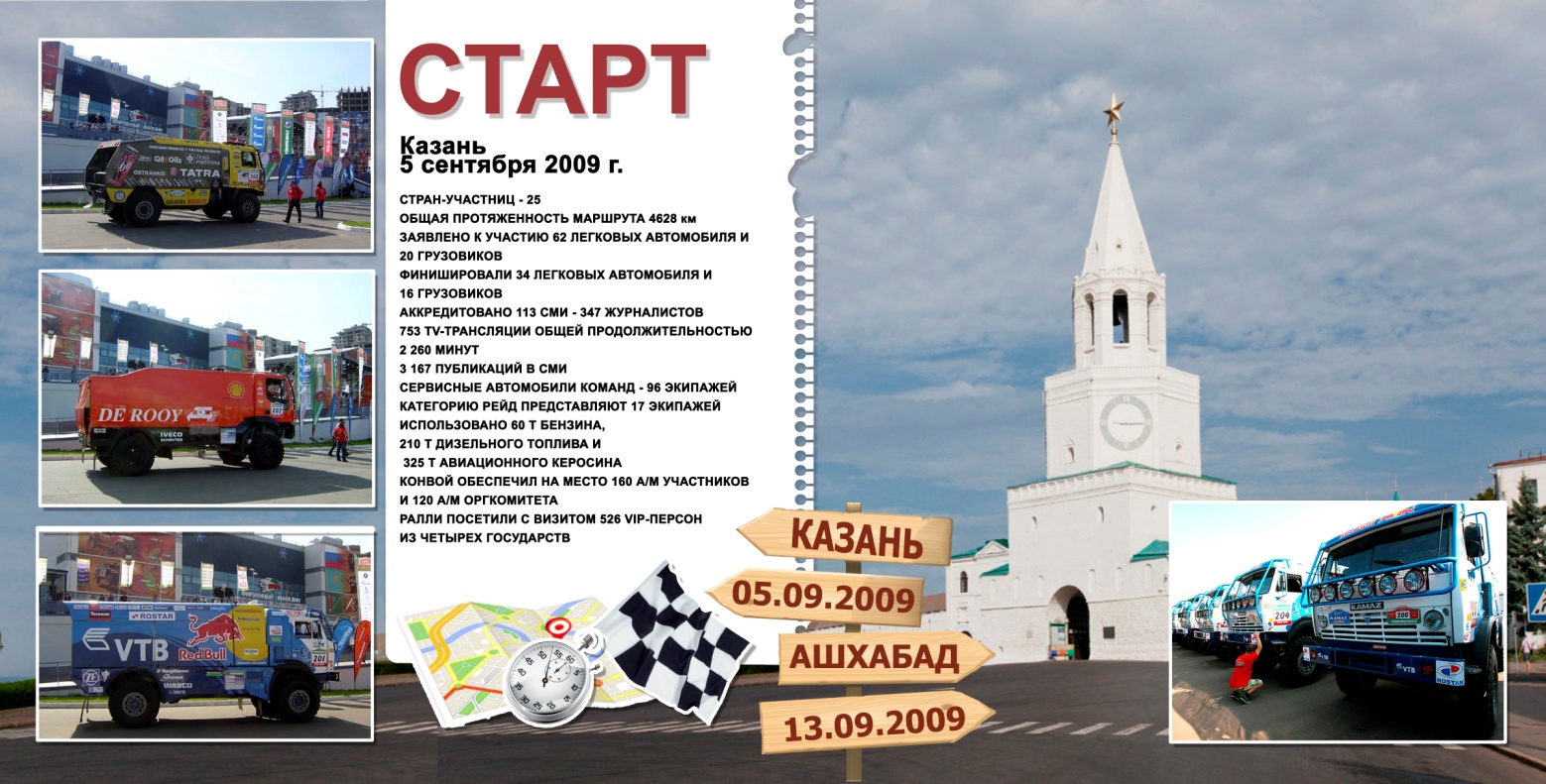 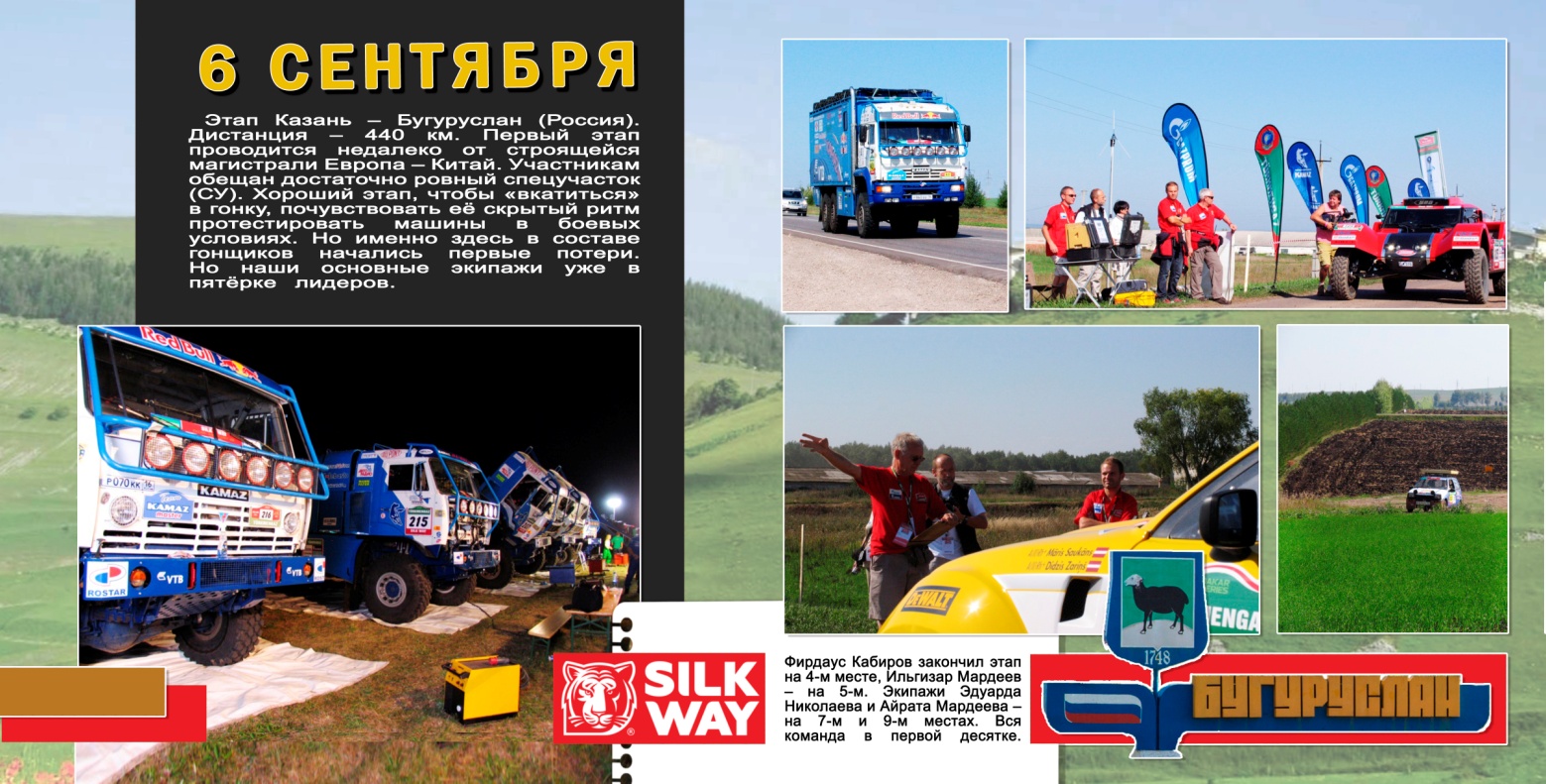 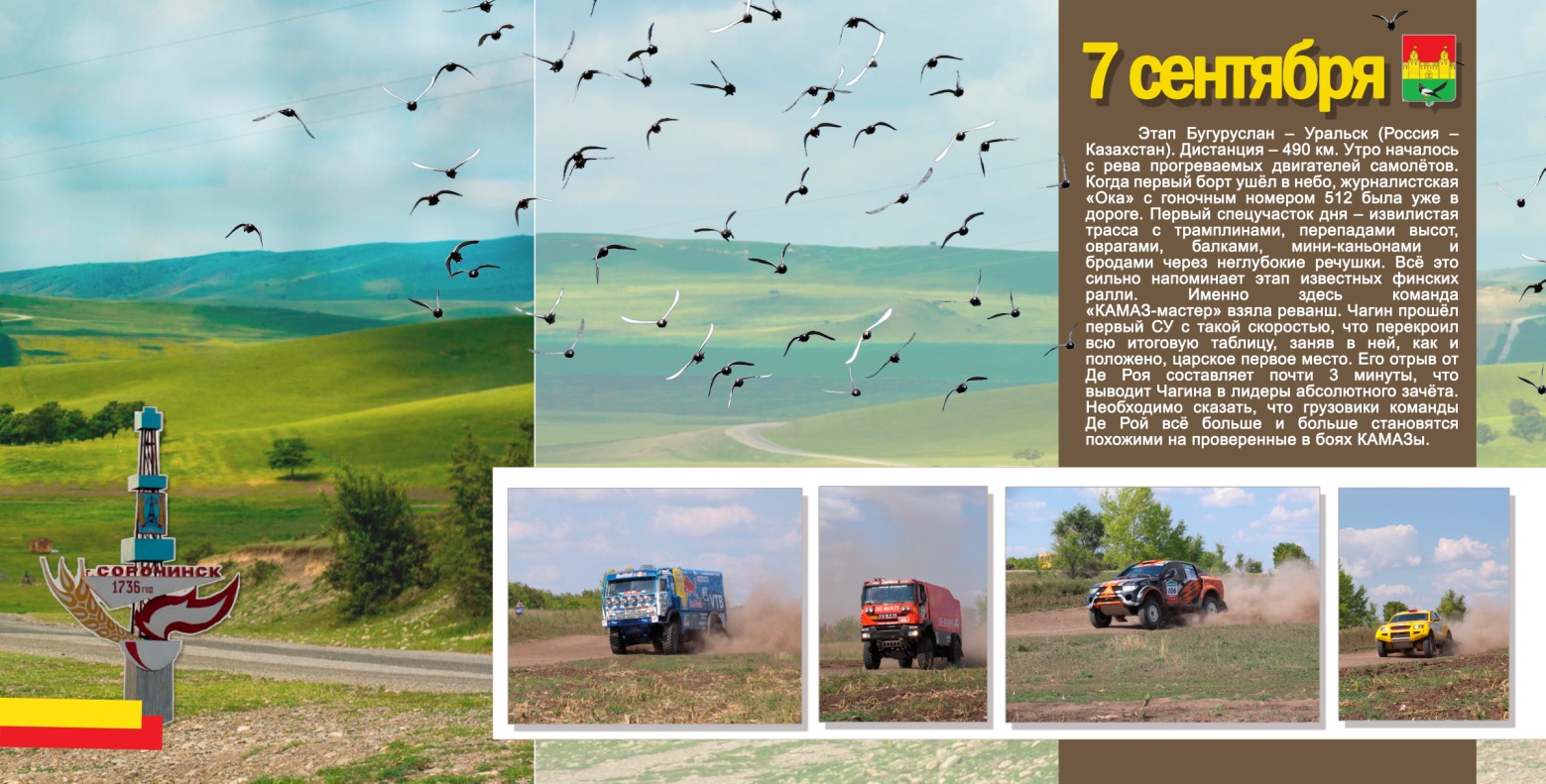 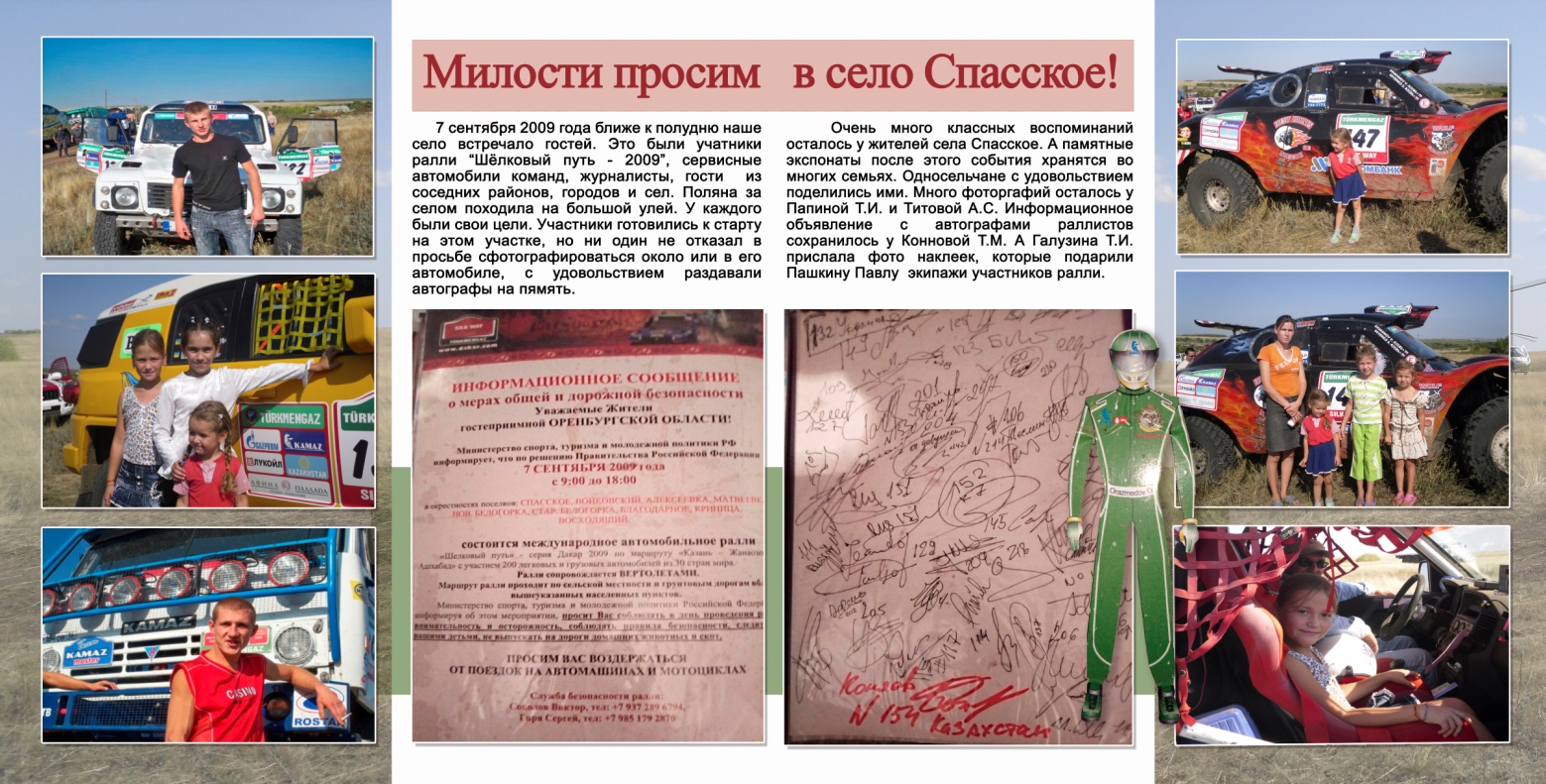 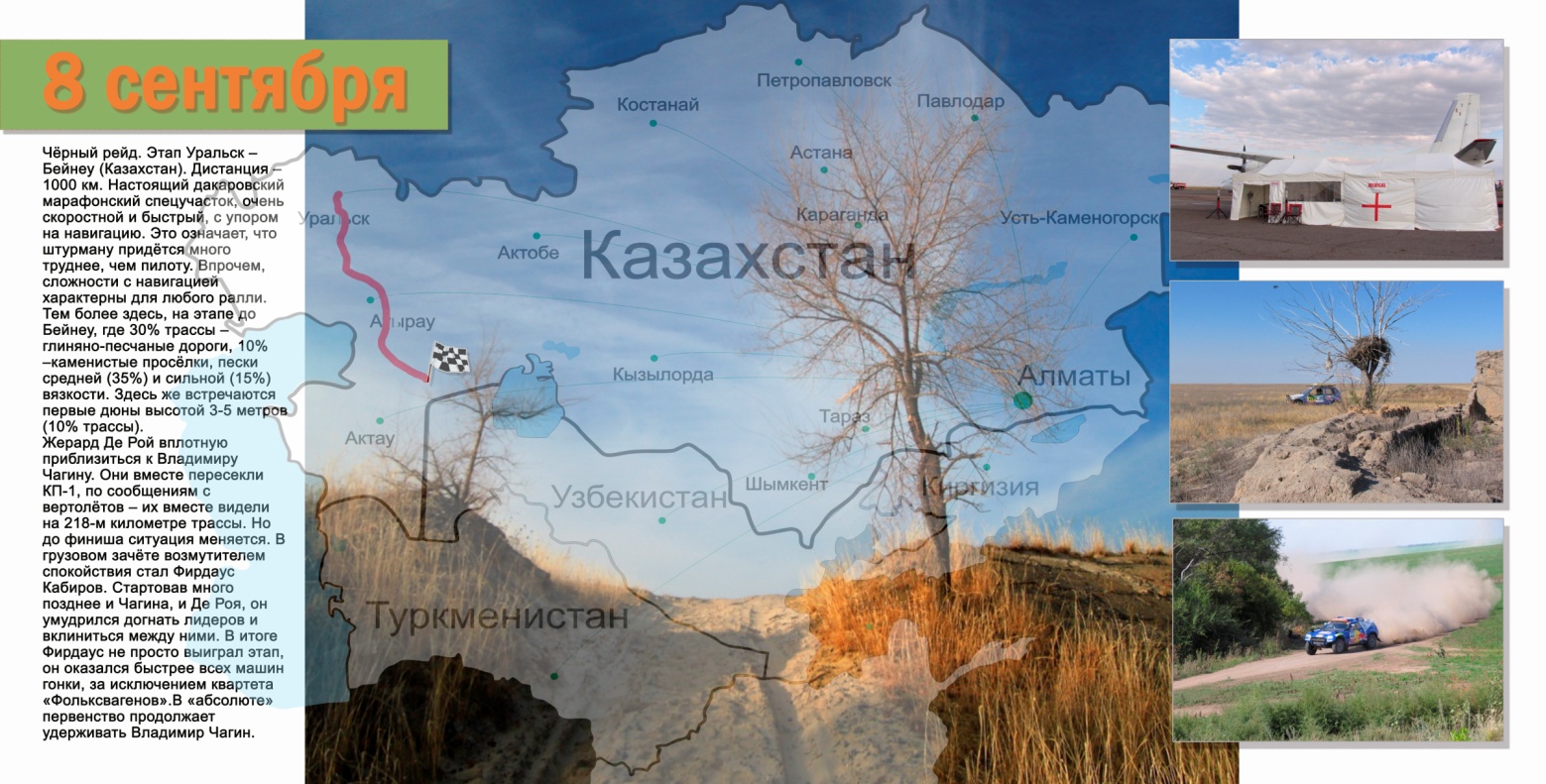 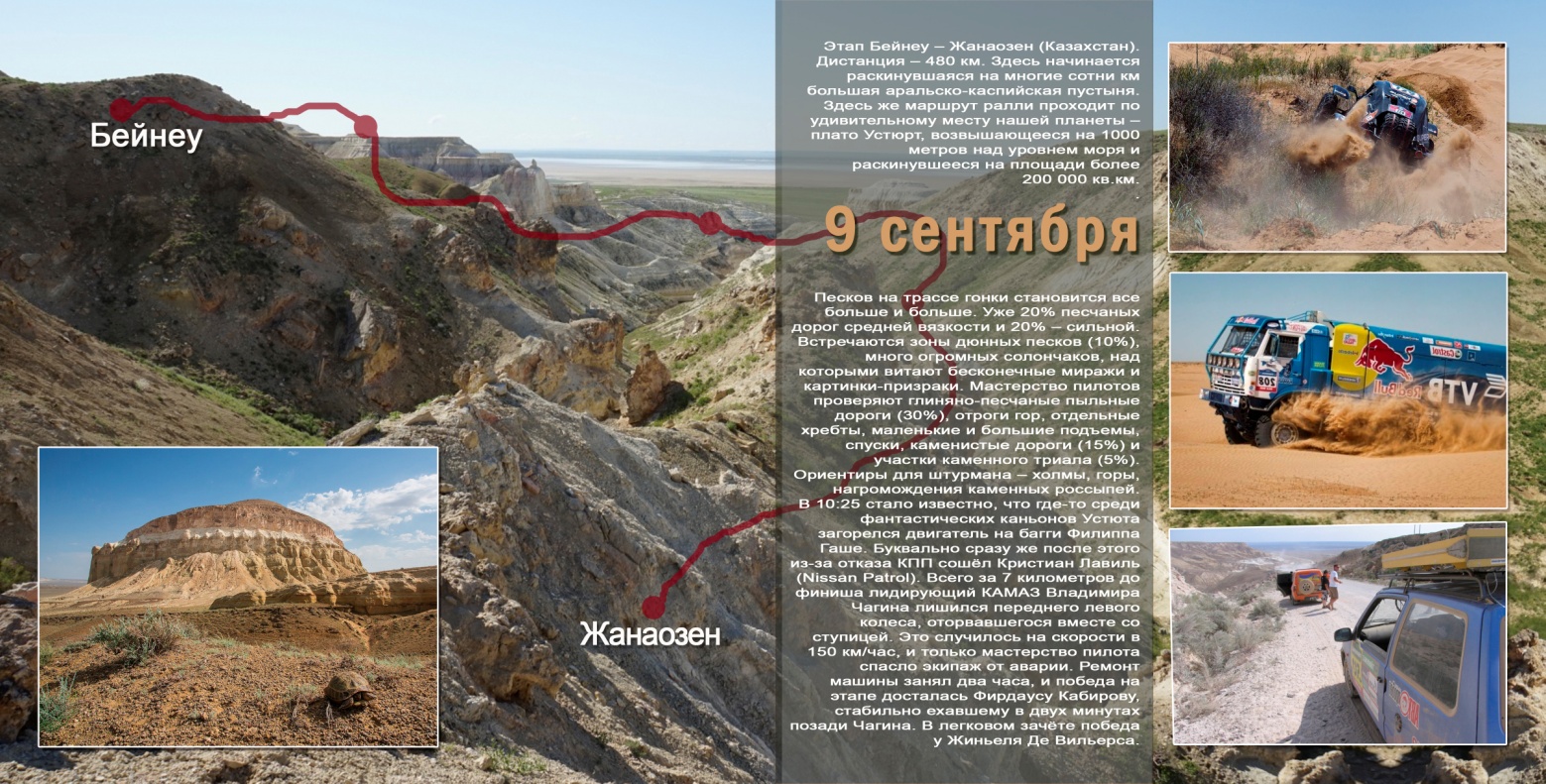 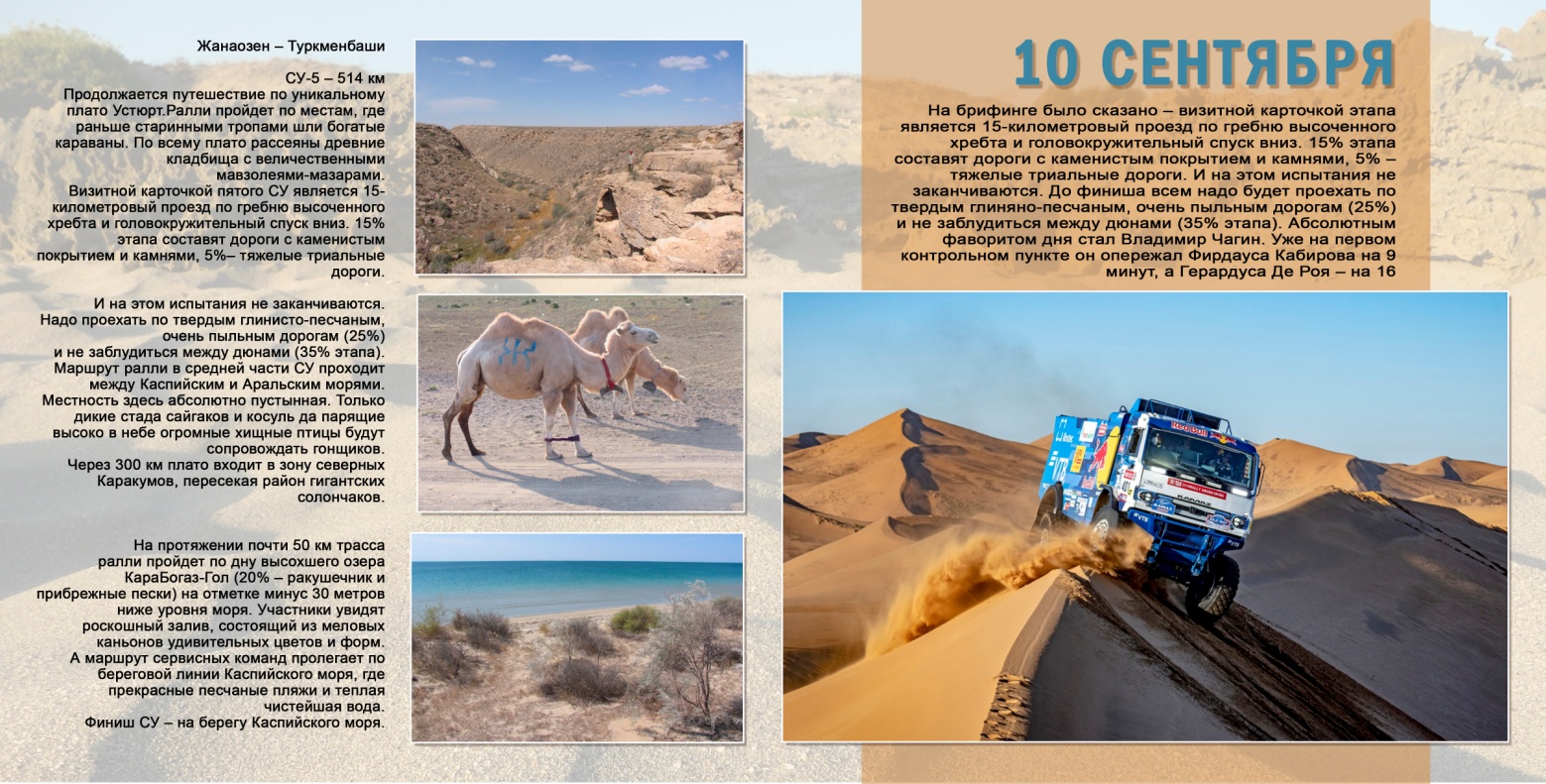 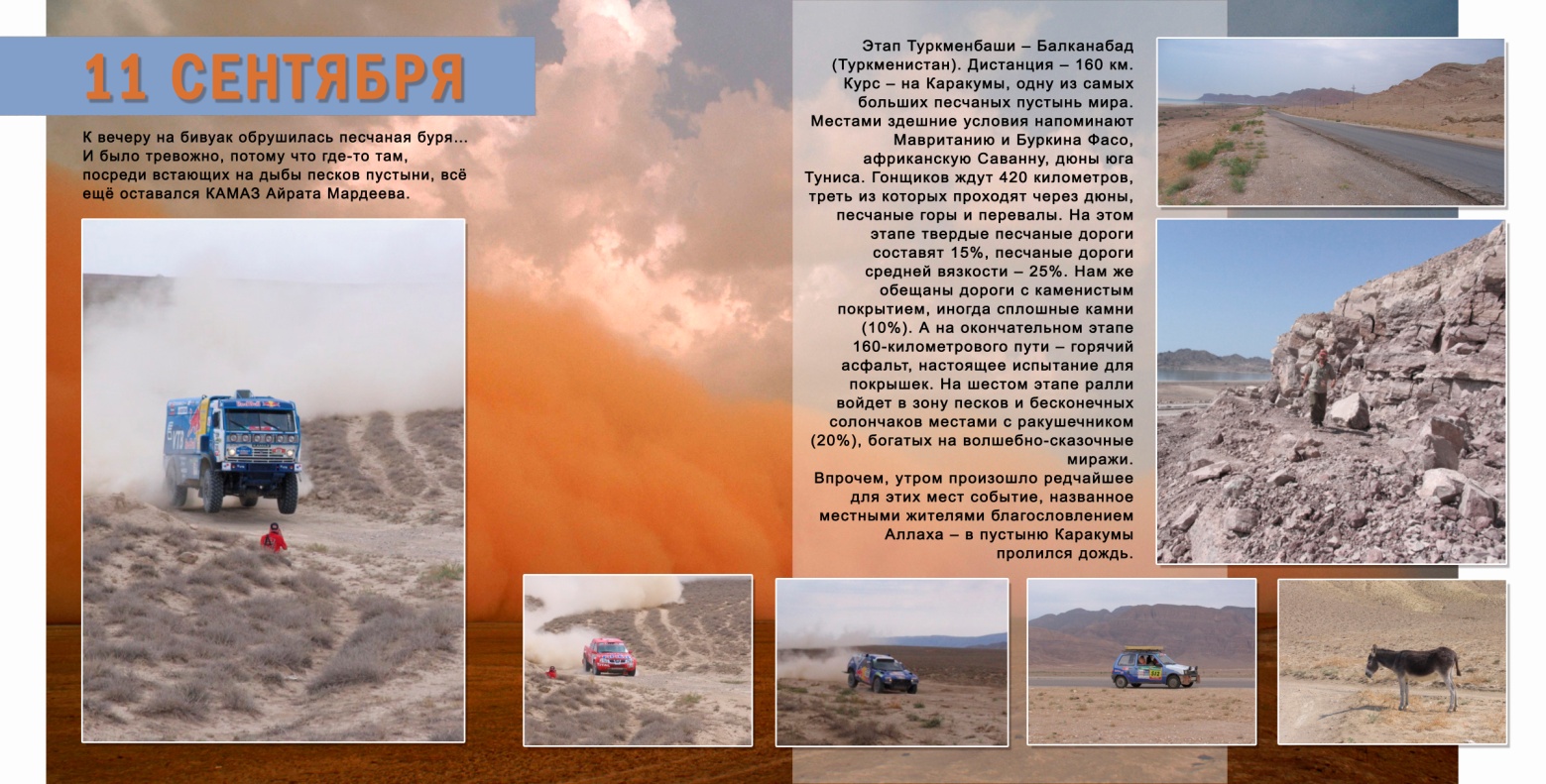 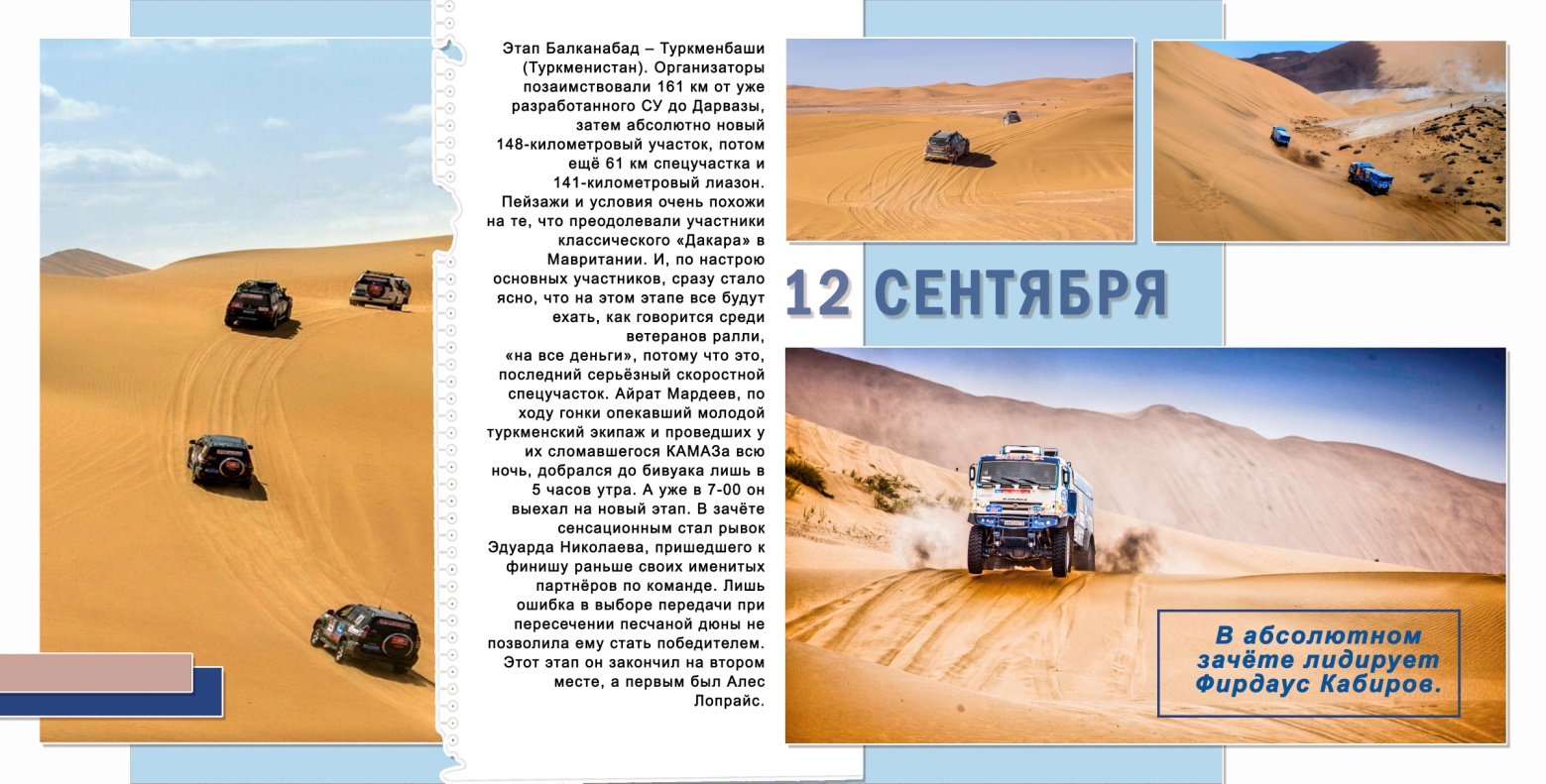 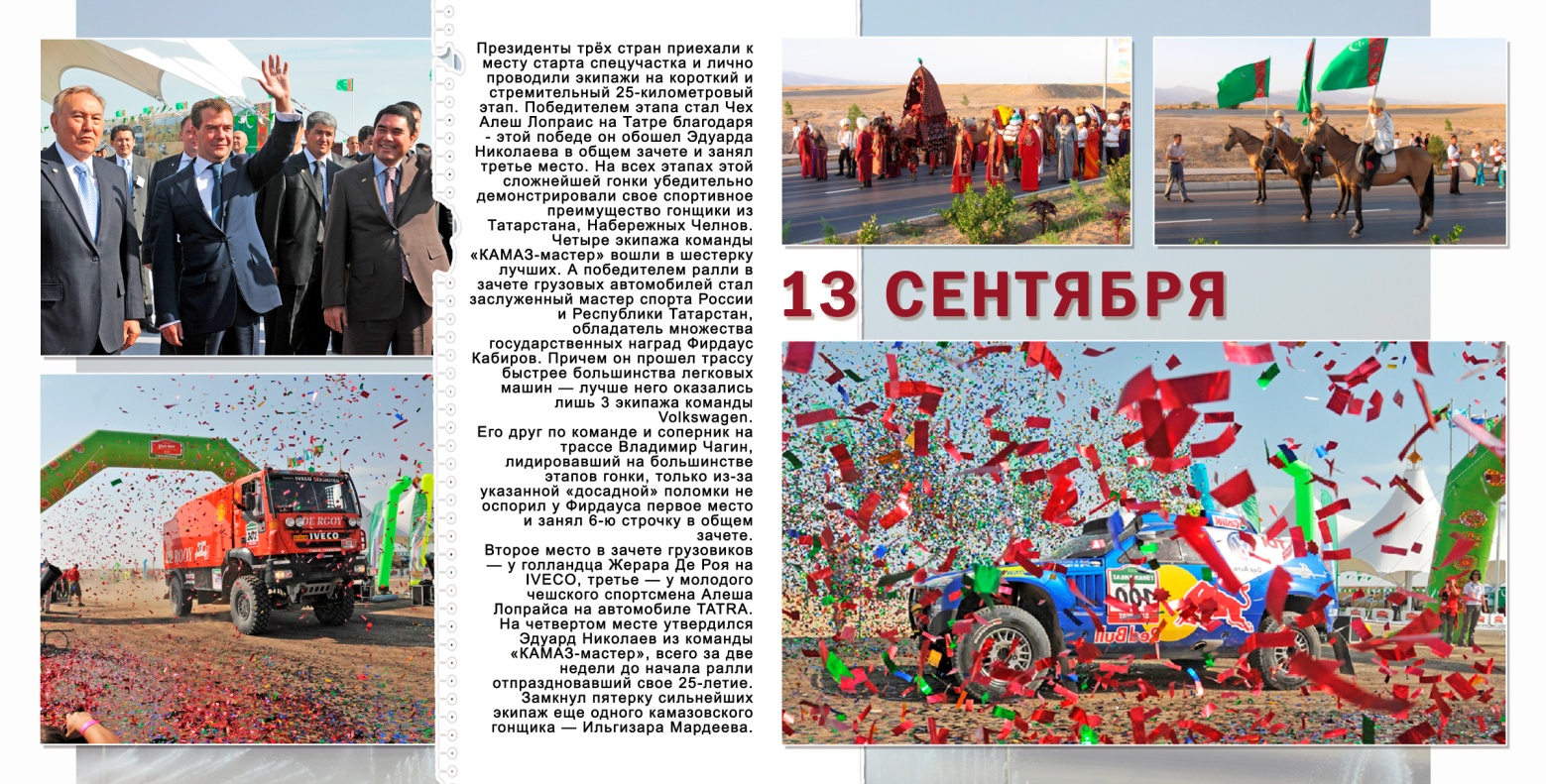 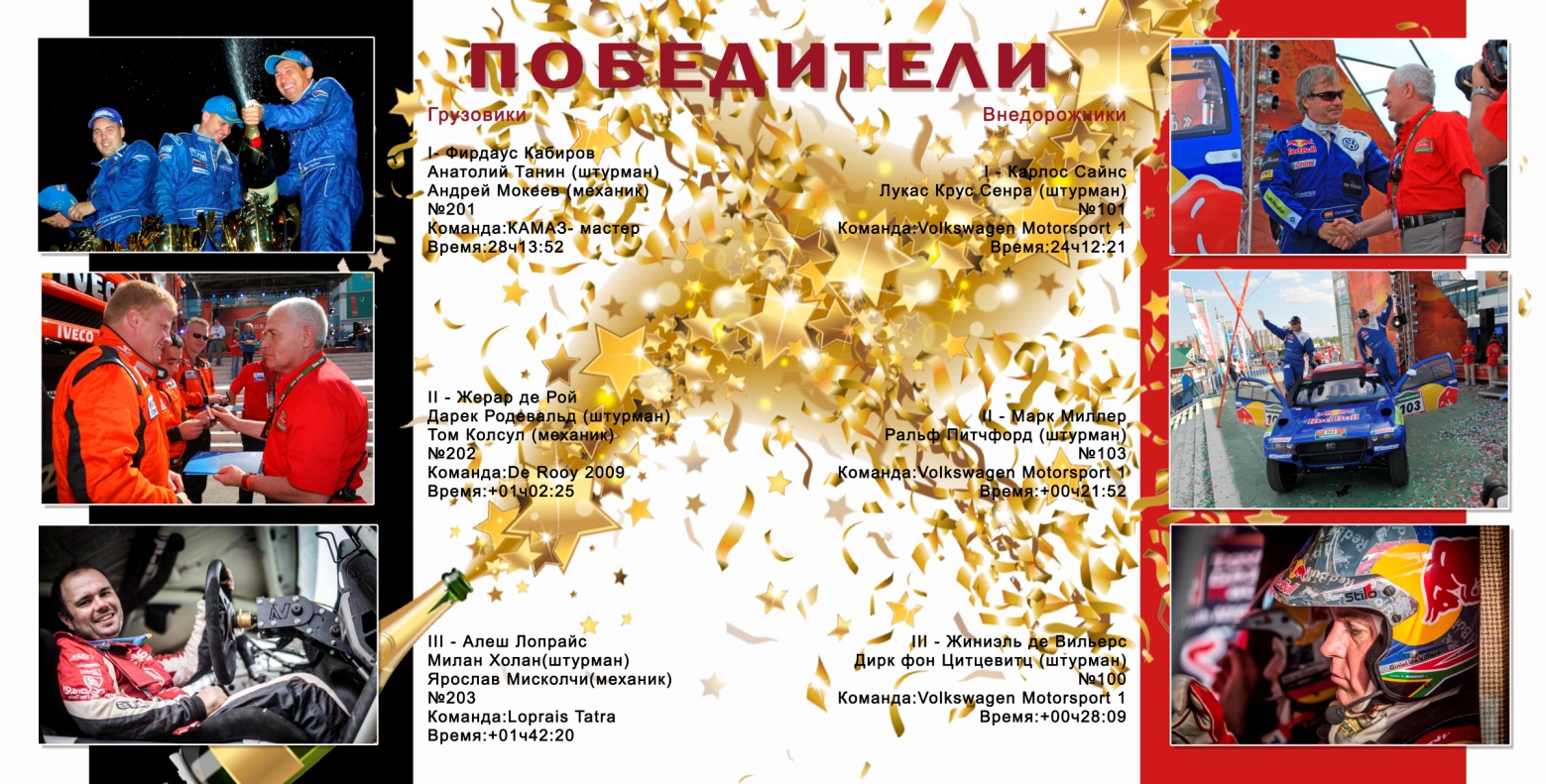 Страницы фотокниги РАЛЛИ «ШЁЛКОВЫЙ ПУТЬ – 2009». Текст  и фото взяты с сайта https://www.drive2.com/l/9467620. Автор текста и фотографий Андрей Чудаков – штурман пресскара №512.Место#ПилотЭкипажКомандаАвтомобильВремя1 201Фирдаус КабировАндрей Мокеев
 Анатолий ТанинКАМАЗ-мастерКАМАЗ 491128ч 13' 52"2 202Жерар де РоойТом Колсул
 Дарек РодевальдDe Rooy 2009Iveco Trakker 4X4+ 1ч 02' 25"3 203Алеш ЛопрайсЯрослав Мисколчи
 Милан ХоланLoprais TatraTeamTatra T815-2Z0R45124004X4+ 1ч 42' 20"Место#ПилотШтурманКомандаАвтомобильВремя1 101Карлос СайнсЛукас КрузVolkswagen MotorsportVolkswagen Race Touareg 224ч 12' 21"2 103Марк МиллерРальф ПитчфордVolkswagen MotorsportVolkswagen Race Touareg 2+ 21' 52"3 100Жиниэль де ВильерсДирк фон ЦитцевитцVolkswagen MotorsportVolkswagen Race Touareg 2+ 28' 09"ЭтапДатаОтДоСвязкаСпецучастокСвязкаСпецучастокСвязкаВсего15 сентябряКазаньКазань2 км2 км26 сентябряКазаньБугуруслан90 км141 км247 км478 км37 сентябряБугурусланУральск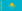 26 км116 км102 км115 км188 км547 км48 сентябряУральскБейнеу268 км580 км28 км876 км59 сентябряБейнеуЖанаозен35 км424 км20 км479 км610 сентябряЖанаозенТуркменбаши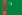 43 км514 км141 км698 км711 сентябряТуркменбашиБалканабад13 км345 км59 км417 км812 сентябряБалканабадТуркменбаши13 км360 км141 км514 км913 сентябряТуркменбашиАшхабад13 км24 км580 км617 кмВопросОтвет «да»Ответ «нет»Слышали ли Вы о ралли «Шелковый путь»?Знаете ли Вы, что в 2009 году проходило это ралли?Знаете ли Вы, что в 2009 году маршрут ралли проходил через село Спасское?Присутствовали ли Вы во время старта прохождения участка маршрута в селе Спасское?Какие у Вас остались впечатления?Осталось ли у Вас что-то памятное об этом событии?Можете ли Вы это сфотографировать и прислать фото на этот адрес vera.somova.80@mail.ru